OBRAZAC  3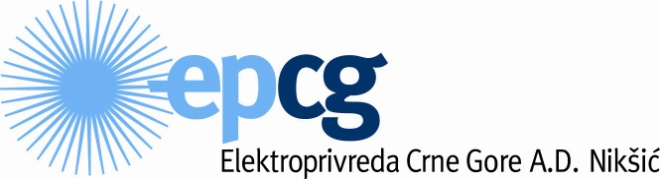 Broj iz evidencije postupaka javnih nabavki: 38/17Redni broj iz Plana javnih nabavki: 421Mjesto i datum: Nikšić 15.05.2017. godineNa onovu člana 54 stav 1 Zakona o javnim nabavkama  („Službeni list CG“, br. 42/11 i 57/14) Elektroprivreda Crne Gore AD Nikšić objavljuje na Portalu javnih nabavkiTENDERSKU DOKUMENTACIJUZA OTVORENI POSTUPAK JAVNE NABAVKE ZA NABAVKU RADOVAOpremanje poslovnog prostora RC Nikšić (zgrada Ibon) – nabavka, isporuka i montaža namještaja u cilju opremanja kancelarija na prvom spratu i šalter sale u prizemljuSADRŽAJ TENDERSKE DOKUMENTACIJEPOZIV ZA JAVNO NADMETANJE U OTVORENOM POSTUPKU JAVNE NABAVKE	2TEHNIČKE KARAKTERISTIKE ILI SPECIFIKACIJE PREDMETA JAVNE NABAVKE, ODNOSNO PREDMJER RADOVA	7IZJAVA NARUČIOCA DA ĆE UREDNO IZMIRIVATI OBAVEZE PREMA IZABRANOM PONUĐAČU	25IZJAVA NARUČIOCA (OVLAŠĆENO LICE, SLUŽBENIK ZA JAVNE NABAVKE I LICA KOJA SU UČESTVOVALA U PLANIRANJU JAVNE NABAVKE) O NEPOSTOJANJU SUKOBA INTERESA 	26IZJAVA NARUČIOCA (ČLANOVA KOMISIJE ZA OTVARANJE I VREDNOVANJE PONUDE I LICA KOJA SU UČESTVOVALA U PRIPREMANJU TENDERSKE DOKUMENTACIJE) O NEPOSTOJANJU SUKOBA INTERESA	27METODOLOGIJA NAČINA VREDNOVANJA PONUDA PO KRITERIJUMU I PODKRITERIJUMIMA	28OBRAZAC PONUDE SA OBRASCIMA KOJE PRIPREMA PONUĐAČ	29NASLOVNA STRANA PONUDE	30PODACI O PONUDI I PONUĐAČU	31FINANSIJSKI DIO PONUDE	37IZJAVA O NEPOSTOJANJU SUKOBA INTERESA NA STRANI PONUĐAČA,PODNOSIOCA ZAJEDNIČKE PONUDE, PODIZVOĐAČA /PODUGOVARAČA	38DOKAZI O ISPUNJENOSTI OBAVEZNIH USLOVA ZA UČEŠĆE U POSTUPKU JAVNOG NADMETANJA	39DOKAZI O ISPUNJAVANJU USLOVA EKONOMSKO-FINANSIJSKE SPOSOBNOSTI	40DOKAZI O ISPUNJAVANJU USLOVA STRUČNO-TEHNIČKE I KADROVSKE OSPOSOBLJENOSTI	41NACRT UGOVORA O JAVNOJ NABAVCI	46UPUTSTVO PONUĐAČIMA ZA SAČINJAVANJE I PODNOŠENJE PONUDE	53SADRŽAJ PONUDE	58OVLAŠĆENJE ZA ZASTUPANJE I UČESTVOVANJE U POSTUPKU JAVNOG OTVARANJA PONUDA	59UPUTSTVO O PRAVNOM SREDSTVU	60POZIV ZA JAVNO NADMETANJE U OTVORENOM POSTUPKU JAVNE NABAVKEI   Podaci o naručiocuII Vrsta postupka- otvoreni postupak.III  Predmet javne nabavkeVrsta predmeta javne nabavke RadoviOpis predmeta javne nabavkeCPV – Jedinstveni rječnik javnih nabavkiIV  Zaključivanje okvirnog sporazumaZaključiće se okvirni sporazum: neV Način određivanja predmeta i procijenjena vrijednost javne nabavke: Procijenjena vrijednost predmeta nabavke bez zaključivanja okvirnog sporazumaPredmet javne nabavke se nabavlja: kao cjelina, procijenjene vrijednosti sa uračunatim PDV-om 75.000,00 €;VI Mogućnost podnošenja alternativnih ponudaneVII Uslovi za učešće u postupku javne nabavkea) Obavezni uslovi U postupku javne nabavke može da učestvuje samo ponuđač koji:1) je upisan u registar kod organa nadležnog za registraciju privrednih subjekata;2) je uredno izvršio sve obaveze po osnovu poreza i doprinosa u skladu sa zakonom, odnosno propisima države u kojoj ima sjedište;3) dokaže da on odnosno njegov zakonski zastupnik nije pravosnažno osuđivan za neko od krivičnih djela organizovanog kriminala sa elementima korupcije, pranja novca i prevare;Uslovi iz stava 1 ove tačke ne odnose se na fizička lica: umjetnike, naučnike i kulturne stvaraoce.Dokazivanje ispunjenosti obaveznih uslovaIspunjenost obaveznih uslova dokazuje se dostavljanjem:1) dokaza o registraciji kod organa nadležnog za registraciju privrednih subjekata sa podacima o ovlašćenim licima ponuđača;2) dokaza izdatog od organa nadležnog za poslove poreza da su uredno prijavljene, obračunate i izvršene sve obaveze po osnovu poreza i doprinosa do 90 dana prije dana javnog otvaranja ponuda, u skladu sa propisima Crne Gore, odnosno propisima države u kojoj ponuđač ima sjedište;3) dokaza nadležnog organa izdatog na osnovu kaznene evidencije, koji ne smije biti stariji od šest mjeseci do dana javnog otvaranja ponuda.b) Fakultativni uslovib1) ekonomsko-finansijska sposobnostIspunjenost uslova ekonomsko-finansijske sposobnosti dokazuje se dostavljanjem: izvještaja o računovodstvenom i finansijskom stanju - bilans uspjeha i bilans stanja sa izvještajem ovlašćenog revizora u skladu sa zakonom kojim se uređuje računovodstvo i revizija, najviše za posljednje dvije godine, odnosno za period od registracije; odgovarajućeg bankarskog izvoda, potvrde ili izjave o finansijskoj sposobnosti ponu-đača; dokaza o osiguranju za štetu od odgovarajućeg profesionalnog rizika.b2) Stručno-tehnička i kadrovska osposobljenostIspunjenost uslova stručno - tehničke i kadrovske osposobljenosti u postupku javne nabavke radova dokazuje se dostavljanjem sljedećih dokaza, i to: liste radova koji su izvedeni u posljednjih pet godina, sa rokovima izvođenja radova, uključujući vrijednost, vrijeme i lokaciju izvođenja izjave o namjeri i predmetu podugovaranja, odnosno angažovanja podizvođača sa spiskom podugovarača, odnosno podizvođača sa bližim podacima (naziv, adresa, procentualno učešće i sl.).Predmet nabavke obuhvata i nabavku roba pa se stručno - tehničke i kadrovske osposobljenost u postupku javne nabavke radova dokazuje dostavljanjem i sljedećih dokaza: uzoraka, opisa, odnosno fotografija roba koje su predmet isporuke, a čiju je vjerodostojnost ponuđač obavezan potvrditi, ukoliko to naručilac zahtijeva: drugih uvjerenja, sertifikata (potvrda) koji su izdati od organa ili tijela za ocjenu usaglašenosti čija je kompetentnost priznata, a kojima se jasno utvrđenim referentnim navođenjem odgovarajućih specifikacija ili standarda potvrđuje podobnost roba:VIII  Rok važenja ponudePeriod važenja ponude je 90 dana od dana javnog otvaranja ponuda.IX Garancija ponude daPonuđač je dužan dostaviti bezuslovnu i na prvi poziv naplativu garanciju ponude u iznosu od 2 % procijenjene vrijednosti javne nabavke, kao garanciju ostajanja u obavezi prema ponudi u periodu važenja ponude i 30 dana nakon isteka važenja ponude.X  Rok i mjesto izvršenja ugovoraa) Rok izvršenja ugovora je: 45 dana od dana zaključivanja ugovora.b) Mjesto izvršenja ugovora je: poslovni prostori FC SNABDIJEVANJE - EPCG u okviru kancelarija na I spratu i šalter sale u prizemlju stambeno - poslovne zgrade "IBON" u Nikšiću.XI Jezik ponude: crnogorski jezik i drugi jezik koji je u službenoj upotrebi u Crnoj Gori, u skladu sa Ustavom i zakonom.XII  Kriterijum za izbor najpovoljnije ponude: najniža ponuđena cijena  						broj bodova  	  100	XIII Vrijeme i mjesto podnošenja ponuda i javnog otvaranja ponudaPonude se predaju radnim danima od 08:00 do 15:00 sati, zaključno sa danom 21.06.2017. godine do 9:00 sati.Ponude se mogu predati: neposrednom predajom na arhivi naručioca na adresi Vuka Karadžića br. 2, Nikšić. preporučenom pošiljkom sa povratnicom na adresi Vuka Karadžića br. 2, Nikšić.Javno otvaranje ponuda, kome mogu prisustvovati ovlašćeni predstavnici ponuđača sa priloženim punomoćjem potpisanim od strane ovlašćenog lica, održaće se dana  21.06.2017. godine u 10:00 sati, u prostorijama EPCG  na adresi Vuka Karadžića br. 2, Nikšić.XIV Rok za donošenje odluke o izboru najpovoljnije ponude Odluka o izboru najpovoljnije ponude donijeće se u roku od 90 dana od dana javnog otvaranja ponuda.XV Drugi podaci i uslovi od značaja za sprovodjenje postupka javne nabavkeRok i način plaćanjaRok plaćanja je: u roku od 60 dana od dana ispostavljanja fakture za izvedene radove, ovjerene od strane nadzornog organa Naručioca.Način plaćanja je: virmanski.  Sredstva finansijskog obezbjeđenja ugovora o javnoj nabavciPonuđač čija ponuda bude izabrana kao najpovoljnija je dužan da prije zaključivanja ugovora o javnoj nabavci dostavi naručiocu:-	garanciju za dobro izvršenje ugovora u iznosu od 5% od vrijednosti ugovora i sa rokom važnosti najmanje 30 dana duže od dana isteka roka za izvođenje radova.Ponuđač sa kojim se potpiše ugovor je dužan da 24 (dvadesetčetiri) sata prije isticanja roka važnosti garancije za dobro izvršenje ugovora dostavi Naručiocu:garanciju banke za otklanjanje nedostataka u garantnom roku za pružene usluge u iznosu od 5% od vrijednosti Ugovora, sa rokom važnosti 30 (trideset) dana nakon isteka garantnog roka za izvedene radove i montirani namještaj. Tajnost podataka:Tenderska dokumentacija ne sadrži tajne podatke.TEHNIČKE KARAKTERISTIKE ILI SPECIFIKACIJE PREDMETA JAVNE NABAVKE, ODNOSNO PREDMJER RADOVASve pozicije namještaja su detaljno obrađene u šemi namještaja koja je sastavni dio tenderske dokumentacije.Izvođač je dužan da na zahtjev Naručioca dostavi uzorak kancelarijske radne stolice i kancelarijske radne fotelje koje nudi, zajedno s uzorcima tkanine koja se nudi. Izabrani uzorak će se zadržati do kompletne isporuke, a radi kontrole kvaliteta namještaja. Garantni rok za izvedene radove i montirani namještaj: 24 mjeseca od dana primopredaje radova.Napomena: Umjesto predmjerom navedenog proizvođača namještaja, Izvođač radova može da ugradi materijale i namještaj drugog proizvođača, pod uslovom da taj namještaj bude istog ili višeg nivoa kvaliteta, odnosno da ima karakteristike kao i gabarite koji zadovoljavaju tražene. Jediničnim cijenama ovog predmjera i predračuna, ukoliko nije suprotno napisano, obuhvaćeni su: nabavka, transport do mjesta ugradnje, skladištenje, montaža i ugradnja, izrada specifičnih sklopova, isporuka i montaža pomoćnog montažnog i potrošnog materijala, sav potreban alat i transportna sredstva, terenski dodaci radnika, smještaj i ishrana, prevoz radnika, carina i takse.IZJAVA NARUČIOCA DA ĆE UREDNO IZMIRIVATI OBAVEZE PREMA IZABRANOM PONUĐAČUEPCG AD Nikšić Broj: 11-90-53930Mjesto i datum: Nikšić, 20.04.2017. godineU skladu sa članom 49 stav 1 tačka 3 Zakona o javnim nabavkama („Službeni list CG”, br. 42/11 i 57/14), Giancarlo Sanzo, Glavni finansijski direktor, kao ovlašćeno lice EPCG AD Nikšić   dajeI z j a v uda će EPCG AD Nikšić, shodno Planu javnih nabavki broj: 10-00-11274 od 10.02.2017. godine i Ugovora o javnoj nabavci radova - Opremanje poslovnog prostora RC Nikšić (zgrada Ibon) – nabavka, isporuka i montaža namještaja u cilju opremanja kancelarija na prvom spratu i šalter sale u prizemlju, uredno vršiti plaćanja preuzetih obaveza, po utvrđenoj dinamici. 	  Ovlašćeno lice naručioca 		Giancarlo Sanzo                                                               					 	         s.r. IZJAVA NARUČIOCA (OVLAŠĆENO LICE, SLUŽBENIK ZA JAVNE NABAVKE I LICA KOJA SU UČESTVOVALA U PLANIRANJU JAVNE NABAVKE) O NEPOSTOJANJU SUKOBA INTERESA EPCG AD Nikšić Broj: 11-90-53930Mjesto i datum: Nikšić, 20.04.2017. godineU skladu sa članom 16 stav 5 Zakona o javnim nabavkama („Službeni list CG”, br. 42/11 i 57/14) Izjavljujemda u postupku javne nabavke iz Plana javne nabavke broj 10-00-11274 od 10.02.2017. godine - Opremanje poslovnog prostora RC Nikšić (zgrada Ibon) – nabavka, isporuka i montaža namještaja u cilju opremanja kancelarija na prvom spratu i šalter sale u prizemlju, nijesam u sukobu interesa u smislu člana 16 stav 4 Zakona o javnim nabavkama i da ne postoji ekonomski i drugi lični interes koji može kompromitovati moju objektivnost i nepristrasnost u ovom postupku javne nabavke.Ovlašćeno lice naručioca	Giancarlo Sanzo	s.r.Službenik za javne nabavke	Radovan Radojević	s.r.Lice koje je učestvovalo u planiranju javne nabavke 	Marija Janjušević	s.r.IZJAVA NARUČIOCA (ČLANOVA KOMISIJE ZA OTVARANJE I VREDNOVANJE PONUDE I LICA KOJA SU UČESTVOVALA U PRIPREMANJU TENDERSKE DOKUMENTACIJE) O NEPOSTOJANJU SUKOBA INTERESAEPCG AD Nikšić Broj: 11-90-53930Mjesto i datum: Nikšić, 20.04.2017. godineU skladu sa članom 16 stav 5 Zakona o javnim nabavkama („Službeni list CG”, br.42/11 i 57/14) Izjavljujemda u postupku javne nabavke iz Plana javne nabavke broj 10-00-11274 od 10.02.2017. godine - Opremanje poslovnog prostora RC Nikšić (zgrada Ibon) – nabavka, isporuka i montaža namještaja u cilju opremanja kancelarija na prvom spratu i šalter sale u prizemlju, nijesam u sukobu interesa u smislu člana 16 stav 4  Zakona o javnim nabavkama i da ne postoji ekonomski i drugi lični interes koji može kompromitovati moju objektivnost i nepristrasnost u ovom postupku javne nabavke.Predsjedavajući član komisije za otvaranje i vrednovanje ponuda Darko Jevrić, dipl.pravnikČlan komisije za otvaranje i vrednovanje ponuda    Andrija Lazović, dipl.ecc.Član komisije za otvaranje i vrednovanje ponuda    Slobodan Banović, dipl.građ.ing.Član komisije za otvaranje i vrednovanje ponuda    Ivan Čolaković, dipl.prof.Član komisije za otvaranje i vrednovanje ponuda    Anton Radonić, dipl.el.ing.METODOLOGIJA NAČINA VREDNOVANJA PONUDA PO KRITERIJUMU I PODKRITERIJUMIMA Vrednovanje ponuda po kriterijumu najniže ponuđena cijena vršiće se na sljedeći način:	najniža ponuđena cijena = 100 bodova;Ako je ponuđena cijena 0,00 EUR-a prilikom vrednovanja te cijene po kriterijumu ili podkriterijumu najniža ponuđena cijena uzima se da je ponuđena cijena 0,01 EUR.OBRAZAC PONUDE SA OBRASCIMA KOJE PRIPREMA PONUĐAČNASLOVNA STRANA PONUDE             (naziv ponuđača)	      	  podnosi               (naziv naručioca) 		P O N U D Upo Tenderskoj dokumentaciji broj ____ od _______ godine za nabavku __________________________________________________________ (opis predmeta nabavke) ZA Predmet nabavke u cjelostiPODACI O PONUDI I PONUĐAČU  Ponuda se podnosi kao: Samostalna ponuda Samostalna ponuda sa podizvođačem/podugovaračem  Zajednička ponuda Zajednička ponuda sa  podizvođačem/podugovaračemPodaci o podnosiocu samostalne ponude:Podaci o podugovaraču /podizvođaču u okviru samostalne ponudePodaci o podnosiocu zajedničke ponude Podaci o nosiocu zajedničke ponude:Podaci o članu zajedničke ponude:Podaci o podugovaraču /podizvođaču u okviru zajedničke ponudeFINANSIJSKI DIO PONUDENapomena: Ponuđač je dužan da kolonu “Bitne karakteristike ponuđenog predmeta nabavke” prilagodi svojoj ponudi i na jasan način navede naziv proizvođača, komercijalni naziv proizvoda, kataloški broj i osnovni opis proizvoda za koji se opredijelio, a koji opis navodi karakteristike ponuđenog namještaja u odnosu na zahtijevane. Za ekvivalentne proizvode traženim, dostaviti i dokaz o ekvivalentnosti (uporedna tabela).Uslovi ponude:Ovlašćeno lice ponuđača  ___________________________(ime, prezime i funkcija)___________________________(svojeručni potpis)						M.P.IZJAVA O NEPOSTOJANJU SUKOBA INTERESA NA STRANI PONUĐAČA,PODNOSIOCA ZAJEDNIČKE PONUDE, PODIZVOĐAČA /PODUGOVARAČA                        (ponuđač)	Broj: ________________Mjesto i datum: _________________Ovlašćeno lice ponuđača/člana zajedničke ponude, podizvođača / podugovarača
       (ime i prezime i radno mjesto)     , u skladu sa članom 17 stav 3 Zakona o javnim nabavkama („Službeni list CG“, br. 42/11 i 57/14) dajeIzjavuda nije u sukobu interesa sa licima naručioca navedenim u izjavama o nepostojanju sukoba interesa na strani naručioca, koje su sastavni dio predmetne Tenderske dokumentacije broj ___ od ________ godine za nabavku 	(opis predmeta)        , u smislu člana 17 stav 1 Zakona o javnim nabavkama i da ne postoje razlozi za sukob interesa na strani ovog ponuđača, u smislu člana 17 stav 2 istog zakona.Ovlašćeno lice ponuđača  ___________________________(ime, prezime i funkcija)___________________________(svojeručni potpis)						M.P.DOKAZI O ISPUNJENOSTI OBAVEZNIH USLOVA ZA UČEŠĆE U POSTUPKU JAVNOG NADMETANJADostaviti:- dokaz o registraciji izdatog od organa nadležnog za registraciju privrednih subjekata sa podacima o ovlašćenim licima ponuđača;- dokaz izdat od organa nadležnog za poslove poreza (državne i lokalne uprave) da su uredno prijavljene, obračunate i izvršene sve obaveze po osnovu poreza i doprinosa do 90 dana prije dana javnog otvaranja ponuda, u skladu sa propisima Crne Gore, odnosno propisima države u kojoj ponuđač ima sjedište;- dokaz nadležnog organa izdatog na osnovu kaznene evidencije, koji ne smije biti stariji od šest mjeseci do dana javnog otvaranja ponuda, da ponuđač, odnosno njegov zakonski zastupnik nije pravosnažno osuđivan za neko od krivičnih djela organizovanog kriminala sa elementima korupcije, pranja novca i prevare;DOKAZI O ISPUNJAVANJU USLOVA EKONOMSKO-FINANSIJSKE SPOSOBNOSTIDostaviti: izvještaj o računovodstvenom i finansijskom stanju - bilans uspjeha i bilans stanja sa izvještajem ovlašćenog revizora u skladu sa zakonom kojim se uređuje računovodstvo i revizija, najviše za posljednje dvije godine, odnosno za period od registracije; odgovarajući bankarski izvod, potvrdu ili izjavu o finansijskoj sposobnosti ponu-đača; dokaz o osiguranju za štetu od odgovarajućeg profesionalnog rizika;DOKAZI O ISPUNJAVANJU USLOVA STRUČNO-TEHNIČKE I KADROVSKE OSPOSOBLJENOSTIDostaviti: listu radova koji su izvedeni u posljednjih pet godina, sa rokovima izvođenja radova, uključujući vrijednost, vrijeme i lokaciju izvođenja izjavu o namjeri i predmetu podugovaranja, odnosno angažovanja podizvođača sa spiskom podugovarača, odnosno podizvođača sa bližim podacima (naziv, adresa, procentualno učešće i sl.).Predmet nabavke obuhvata i nabavku roba pa se stručno - tehničke i kadrovske osposobljenost u postupku javne nabavke radova dokazuje dostavljanjem i sljedećih dokaza: uzoraka, opisa, odnosno fotografija roba koje su predmet isporuke, a čiju je vjerodostojnost ponuđač obavezan potvrditi, ukoliko to naručilac zahtijeva: drugih uvjerenja, sertifikata (potvrda) koji su izdati od organa ili tijela za ocjenu usaglašenosti čija je kompetentnost priznata, a kojima se jasno utvrđenim referentnim navođenjem odgovarajućih specifikacija ili standarda potvrđuje podobnost roba:OBRAZAC  IR1LISTA RADOVA KOJI SU IZVEDENI U POSLJEDNJIH PET GODINAOvlašćeno lice ponuđača  ___________________________(ime, prezime i funkcija)___________________________(svojeručni potpis)						M.P.OBRAZAC IR8UZORAK, OPIS, ODNOSNO FOTOGRAFIJU ROBA KOJE SU PREDMET ISPORUKE,  ČIJU JE VJERODOSTOJNOST PONUĐAČ OBAVEZAN POTVRDITI, UKOLIKO TO NARUČILAC ZAHTIJEVAZa ergonomski okretne kancelarijske stolice i ergonomski kancelarijske radne fotelja, nevedene u Tehničkoj specifikaciji tj. Predmjeru pod brojem VI - KANCELARIJSKE RADNE FOTELJE, STOLICE I GARNITURE, ponuđači dostavljaju uz ponudu originalne štampane kataloge ili prospekte proizvođača, sa fotografijama i šiframa ili nazivom proizvoda i tehničkim karakteristikama proizvoda.UVJERENJA, SERTIFIKATI (POTVRDE) KOJI SU IZDATI OD ORGANA ILI TIJELA ZA OCJENU USAGLAŠENOSTI ČIJA JE KOMPETENTNOST PRIZNATA, A KOJIMA SE JASNO UTVRĐENIM REFERENTNIM NAVOĐENJEM ODGOVARAJUĆIH SPECIFIKACIJA ILI STANDARDA POTVRĐUJE PODOBNOST ROBAZa ergonomski okretne kancelarijske stolice i ergonomski kancelarijske radne fotelja, nevedene u Tehničkoj specifikaciji tj. Predmjeru pod brojem VI - KANCELARIJSKE RADNE FOTELJE, STOLICE I GARNITURE, ponuđači dostavljaju uz ponudu odgovarajuće ateste (izvještaje o ispitivanju kvaliteta) izdate od strane akreditovane kontrolne organizacije, kojima se potvrđuju tražene tehničke karakteristike za ponuđene robu.NACRT UGOVORA O JAVNOJ NABAVCIOvaj ugovor zaključen je dana _____  između:Naručioca: Elektroprivreda Crne Gore AD Nikšić sa sjedištem u Nikšiću, ulica Vuka Karadžića br. 2, PIB: 02002230  Matični broj: 20/31-00112-1 Broj računa: 535 - 55 - 11 Naziv banke: Prva banka Crne Gore koga zastupa Giancarlo Sanzo, Glavni finansijski direktor, (u daljem tekstu: Naručilac)iIzvođača: ______________________ sa sjedištem u ________________, ulica____________, Broj računa: ______________________, Naziv banke: ________________________, koga zastupa _____________, (u daljem tekstu:  Izvodjač).OSNOV UGOVORA:Tenderska dokumentacija za otvoreni postupak za nabavku radova - Opremanje poslovnog prostora RC Nikšić (zgrada Ibon) – nabavka, isporuka i montaža namještaja u cilju opremanja kancelarija na prvom spratu i šalter sale u prizemlju, objavljena na portalu Uprave za javne nabavke: br. 38/17 od 15.05.2017. godine.Broj i datum Odluke o izboru najpovoljnije ponude: _____________________.Ponuda ponuđača    (naziv ponuđača)    broj ______ od _________________________.I PREDMET UGOVORA Član 1Naručilac ustupa, a Izvođač se obavezuje da za račun Naručioca izvrši sljedeće radove: Opremanje poslovnog prostora RC Nikšić (zgrada Ibon) – nabavka, isporuka i montaža namještaja u cilju opremanja kancelarija na prvom spratu i šalter sale u prizemlju, u svemu prema  Ponudi br. _____ i  Tenderskoj dokumentaciji br. 38/17 od 15.05.2017. godine.II CIJENA I NAČIN PLAĆANJA Član 2Ukupna cijena za radove iz ovog Ugovora bez PDV-a iznosi _____________ € slovima _______________________________ Eura). PDV 19% u iznosu od _________________ €. Ukupna cijena za radove iz ovog Ugovora sa PDV-om iznosi _____________ € slovima _______________________________ Eura). Cijena je fiksna i nepromjenljiva.Član 3Plaćanje za izvedene radove člana 1 ovog Ugovora vršiće se u roku od 60 dana od dana ispostavljanja fakture za izvedene radove, ovjerene od strane nadzornog organa Naručioca.Član 4Ukoliko nadzorni organ na primljenu situaciju nema primjedbi, dužan je ovjeriti je u roku od 7 dana od dana prijema.Ukoliko nadzorni organ na podnesenu situaciju ima primjedbi, on će tražiti od Izvođača da iste otkloni. Član 5U cilju obezbjeđenja plaćanja na način preciziran u članu 3 ovog Ugovora, Naručilac garantuje i Izjavom o urednom plaćanju dospjelih obaveza, kojom se obezbjeđuje uredno plaćanje obaveza iz javnih nabavki.Izjava čini sastavni dio ovog Ugovora. Član 6Bilo koje obavještenje ili druga formalna komunikacija u vezi sa ovim Ugovorom mora biti data u pisanom obliku (što uključuje faks i e-mail) i može biti dostavljena ili poslata poštom, faksom ili e-mailom ugovornoj strani na adresi navedenoj u ovom Ugovoru i to: Za Naručioca:U vezi tehničkih pitanja Kontakt osoba: ____________________ Tel: ______________ Fax: ______________ E-mail: _________________ U vezi prijema faktura i realizacije Ugovora Direkcija za nabavke i logistiku Kontakt osoba: _______________________ Tel: ________________ Fax: ________________ E-mail: _______________________ Za Izvođača: Za tehnička pitanja Kontakt osoba: ________________ Tel: ____________________ Fax: ____________________ E-mail: _________________Za izradu fakture Kontakt osoba: ________________ Tel: ____________________ Fax: ____________________ E-mail: _________________Član 7Original fakturu, sa pozivom na broj ugovora po kojem se vrši nabavka, Izvođač je obavezan dostaviti na adresu EPCG AD Nikšić, Direkcija za nabavku i logistiku, Vuka Karadžića br. 2, na ruke n/r Radovan Radojević. III ROK I MJESTO REALIZACIJE UGOVORAČlan 8Izvođač se obavezuje da će ugovorene radove iz člana 1 ovog Ugovora izvršiti u roku od _____ dana od dana potpisivanja ovog Ugovora.Za svaki dan kašnjenja i odstupanja od utvrđenih rokova izvršenja ugovorenih radova Izvođač će platiti Naručiocu ugovornu kaznu u visini od 0,1% ukupne ugovorene vrijednosti radova.U smislu predhodnog stava, ukupan iznos ugovorene kazne ne može preći 5% od  ukupne ugovorene vrijednosti radova.Ugovorne strane su saglasne da se iznos ugovorene kazne može odbiti od vrijednosti izvedenih radova.Ugovorna kazna ne oslobađa Izvođača obaveze da završi radove po ovom ugovoru.Izvođač nema pravo na bonus za raniji završetak ugovorenih radova.Član 9Mjesto izvršenja ugovora: poslovni prostori FC SNABDIJEVANJE - EPCG u okviru kancelarija na I spratu i šalter sale u prizemlju stambeno - poslovne zgrade "IBON" u Nikšiću.IV OBAVEZE UGOVORNIH STRANA Član 10Izvođač se obavezuje: Da radove koji su predmet ovog ugovora izvede u svemu u skladu sa Tenderskom dokumentacijom i prihvaćenom Ponudom br. _________ ;Da radove koji su predmet ovog ugovora izvede stručno i kvalitetno, u skladu sa važećim zakonskim propisima, normativima i standardima za ovu vrstu posla;Da svu tehničku dokumentaciju robe dostavi Naručiocu na crnogorskom jeziku;Da zatraži od nadzornog organa dozvolu da isporuči bilo koju stavku robe na mjesto izvođenja radova. Nikakva roba ne može biti isporučena bez dozvole, što ne oslobađa Izvođača od bilo koje obaveze;Da uz svaku isporuku robe, u slučaju potrebe carinjenja, dostavi Naručiocu: fakturu za punu vrijednost isporuke, koja treba da bude obilježena sa „faktura za obračun carine“, uvjerenje o porijeklu za inostranu robu; utovarnu dokumentaciju, listu pakovanja, sertifikat o kvalitetu izdat od strane proizvođača, dokaz o osiguranju transporta;Da blagovremeno obavještava Naručioca o svim detaljima za robu koja se eventualno uvozi;Da obezbijedi sva potrebna dokumenta i saglasnosti za dolazak, boravak i odlazak svog osoblja;Da na gradilište dopremi opremu i mehanizaciju, potrebnu za izvođenje ugovorenih radova;Da sa Naručiocem usaglasi plan i program izvođenja radova;Da preda Naručiocu Rješenju o imenovanju odgovornog rukovodioca radova;Da rukovodi izvršenjem svih ugovorenih radova;Da obezbijedi primjenu mjera i sredstava za zaštitu na radu, kao i zaštite od požara, propisanih zakonom i da snosi sve troškove sprovođenja mjera zaštite;Da preduzme mjere radi obezbjeđenja sigurnosti izvedenih radova, susjednih objekata, okoline i imovine i neposredno je odgovoran i dužan nadoknaditi sve štete koje izvođenjem ugovorenih radova pričini trećim licima i imovini,Da o svom trošku svakodnevno uklanja sa gradilišta sav otpadni materijal, a da nakon završetka svih radova, a primporedaje istih, ukloni sav otpadni materijal i očisti gradilište od otpadaka i očisti okolinu gradilišta i samo gradilište;Da postupa po svim primjedbama nadzornog organa i otkloni sve propuste na koje mu ukaže nadzorni organ, u suprotnom, Naručilac može, za otklanjanje nedostataka, angažovati treće lice, o trošku Izvođača.Član 11Naručilac se obavezuje: Da Izvođaču obezbijedi pristup mjestu izvođenja radova odmah po potpisivanju Ugovora;Da sa Izvođačem usaglasi plan i program radova;Da obezbijedi vršenje stručnog nadzora,Da da prati realizaciju izvršenja radova;Da Izvođaču uredno plati izvršene radove, na način kako je to predviđeno ovim Ugovorom. VI PRIMOPREDAJA RADOVA Član 12Ugovorne strane su u obavezi da organizuju pregled i primopredaju izvedenih radova i o tome sačine Zapisnik o primopredaji radova.Izvođač će obavijestiti Naručioca o datumu kada će biti spreman da izvrši primopredaju radova.VII ZAŠTITA NA RADU I ZAŠTITA OKOLINEČlan  13Izvođač je dužan da obezbijedi primjenu mjera zaštite na radu propisanih Zakonom o zaštiti zdravlja  na radu Crne Gore, kako ne bi došlo do povrede, odnosno nesreće na poslu, a u slučaju da dođe do povrede, odgovoran je Izvođač po svim osnovama.Član 14Izvođač je dužan da preduzima sve mjere za zaštitu životne sredine, da upravlja otpadom koji nastane u izvođenju radova (sopstveni otpad Izvođača) i postupa u svemu u skladu sa propisima Crne Gore koji regulišu ovu oblast.VIII GARANCIJA ZA DOBRO IZVRŠENJE POSLAČlan 15Izvršilac se obavezuje da Naručiocu u trenutku potpisivanja ovog Ugovora preda neopozivu, bezuslovnu i naplativu na prvi poziv, bez prava prigovora,  Garanciju banke za dobro izvršenje ugovora, na iznos od _______________ € (______________________ Eura), što čini 5%  (pet procenata) ukupne vrijednosti Ugovora, koja stupa na snagu danom izdavanja i sa rokom važnosti 30 (trideset) dana dužem od ugovorenog roka za izvođenje radova. Izvođač se obavezuje da se postara o tome da Garancija za dobro izvršenje posla bude važeća i primjenljiva sve dok Izvođač ne izvede i završi ugovorene radove.U smislu prethodnog stava, ukoliko Izvođač ne stekne pravo na povraćaj garancije 30 dana prije datuma prestanka garancije, Izvođač se obavezuje da produži važnost garancije. Naručilac se obavezuje da Izvođaču vrati Garanciju za dobro izvršenje ugovora u roku od 21 (dvadesetjedan) dan po prijemu primjerka Zapisnika o primopredaji radova i dostavljanju Garancije o otklanjanju nedostataka u garantnom roku.IX GARANTNI ROKČlan 16Izvođač garantuje za kvalitet izvedenih radova i montiranog namještaja koji su predmet ovog ugovora u roku od 24 mjeseca, a  garantni rok počinje teći od dana primopredaje radova.Izvođač je dužan da o svom trošku otkloni sve nedostatke na izvedenim radovima i montiranom namještaju, koji se pokažu u toku garantnog roka, u roku koji mu odredi Naručilac.Izvođač nije obavezan da otkloni nedostatke koji su nastali kao posledica nestručnog rukovanja i upotrebe od strane Naručioca.Član 17Izvođač se obavezuje da 24 (dvadesetčetiri) sata prije isteka roka važnosti Garancije za dobro izvršenje posla preda Naručiocu neopozivu, bezuslovnu i naplativu na prvi poziv, bez prava prigovora,  Garanciju banke o otklanjanju nedostataka u Garantnom roku, u iznosu od 5% (pet procenata) ukupne vrijednosti Ugovora, koja stupa na snagu danom izdavanja i sa rokom važenja 30 (trideset) dana nakon isteka garantnog roka definisanog u članu 16 ovog Ugovora.Naručilac ima pravo na potraživanja po osnovu Garancije za otklanjanje nedostataka u Garantnom roku u slučaju propusta Izvođača da otkloni nedostatak u roku koji mu, u pisanom obavještenju, odredi Naručilac.Naručilac se obavezuje da Izvođaču vrati Garanciju za otklanjanje nedostataka u roku od 21 (dvadesetjedan) dan po isteku garantnog roka definisanog u članu 16 ovog Ugovora.X RASKID UGOVORA Član 18Ugovorne strane su saglasne da do raskida ovog ugovora može doći u slučaju da:Izvođač ne bude izvršavao svoje obaveze u roku i na način predviđen ugovorom;Nadzorni organ Naručioca utvrdi, u toku izvršenja ugovornih obaveza, da kvalitetisporučenog materijala i izvedenih radova odstupa o ponuđenog;Izvođač ne poštuje dogovorenu dinamiku izvršenja ugovorenih radova;Izvođač ne izvrši korekciju propusta u izvršenju ugovorenih obaveza u roku od 5 (pet) dana od dana prijema zvaničnog upozorenja od strane Naručioca, ili u bilo kom daljem periodu koji je Naručilac nakon toga pisano odobrio,Izvođač postane nesolventan ili ode u stečaj. Član 19Ukoliko dodje do raskida ugovora i prekida radova, Naručilac i Izvođač se obavezuju da preduzmu potrebne mjere da se izvedeni radovi zaštite od propadanja.Troškove zaštite snosi ugovorna strana čijom krivicom je došlo do raskida ugovora, odnosno do prekida radova.XI ANTIKORUPCIJSKA KLAUZULAČlan 20Ugovor o javnoj nabavci koji je zaključen uz kršenje antikorupcijskog pravila, u skladu sa odredbama člana 15  ZJN (Sl.list CG br. 42/11, 57/14 i 28/15), ništav je. XII OSTALE ODREDBEČlan 21Za potrebe tumačenja, prioritet ugovornih dokumenata mora biti u skladu sa sljedećim redosljedom:UgovorPonuda Izvođača.Član 22Eventualne nesporazume koji mogu da se pojave u vezi ovog Ugovora ugovorne strane će pokušati da riješe sporazumno, u suprotnom, rješavanje spora biće povjereno Privrednom sudu Crne Gore. Član 23Ugovor je sačinjen u 4 (četiri) istovjetna primjerka od kojih se, nakon potpisivanja, 2 (dva) primjerka dostavljaju Izvođaču, a 2 (dva) primjerka Naručiocu. Član 24Ovaj Ugovor stupa na snagu i proizvodi pravno dejstvo danom obostranog potpisivanja i predaje Naručiocu od strane Izvođaču Garancije iz člana 15  ovog Ugovora.  NARUČILAC                                                                                   IZVODJAČ_____________________________                     ___________________________________ SAGLASAN SA NACRTOM  UGOVORA  Ovlašćeno lice ponuđača _______________________(ime, prezime i funkcija)_______________________(svojeručni potpis)_______________________(svojeručni potpisNapomena: Konačni tekst ugovora o javnoj nabavci biće sačinjen u skladu sa članom 107 stav 2 Zakona o javnim nabavkama nabavkama („Službeni list CG”, br. 42/11, 57/14 i 28/15).UPUTSTVO PONUĐAČIMA ZA SAČINJAVANJE I PODNOŠENJE PONUDENAČIN PRIPREMANJA PONUDE U PISANOJ FORMIPripremanje ponude Ponuđač radi učešća u postupku javne nabavke sačinjava i podnosi ponudu u skladu sa ovom tenderskom dokumentacijom.Ponuđač je dužan da ponudu pripremi kao jedinstvenu cjelinu i da svaku prvu stranicu svakog lista i ukupan broj listova ponude označi rednim brojem i pečatom, žigom ili sličnim znakom ponuđača.Dokumenta koja sačinjava ponuđač, a koja čine sastavni dio ponude moraju biti svojeručno potpisana od strane ovlašćenog lica ponuđača.Ponuda mora biti povezana jednim jemstvenikom i zapečaćena čvrstim pečatnim voskom sa otiskom pečata, žiga ili sličnog znaka ponuđača na pečatnom vosku, tako da se ne mogu naknadno ubacivati, odstranjivati ili zamjenjivati pojedinačni listovi, a da se pri tome ne ošteti list ponude, jemstvenik ili pečatni vosak.Pečaćenje ponude vrši se na način što se preko krajeva jemstvenika kojim je povezana ponuda nakapa čvrsti pečatni vosak, na koji se otisne pečat, žig ili slični znak ponuđača.Ponuđač je dužan da ponudu sačini na obrascima iz tenderske dokumentacije uz mogućnost korišćenja svog memoranduma. Način pripremanja zajedničke ponude Ponudu može da podnese grupa ponuđača (zajednička ponuda), koji su neograničeno solidarno odgovorni za ponudu i obaveze iz ugovora o javnoj nabavci.Ponuđač koji je samostalno podnio ponudu ne može istovremeno da učestvuje u zajedničkoj ponudi ili kao podizvođač, odnosno podugovarač drugog ponuđača. U zajedničkoj ponudi se mora dostaviti ugovor o zajedničkom nastupanju kojim se: određuje vodeći ponuđač - nosilac ponude;  određuje dio predmeta nabavke koji će realizovati svaki od podnosilaca ponude i njihovo procentualno učešće u finansijskom dijelu ponude; prihvata neograničena solidarna odgovornost za ponudu i obaveze iz ugovora o javnoj nabavci i uređuju međusobna prava i obaveze podnosilaca zajedničke ponude (određuje podnosilac zajedničke ponude čije će ovlašćeno lice potpisati finansijski dio ponude, nacrt ugovora o javnoj nabavci i nacrt okvirnog sporazuma i čijim pečatom, žigom ili sličnim znakom će se ovjeriti ovi  dokumenti i označiti svaka prva stranica svakog lista ponude; određuje podnosilac zajedničke ponude koji će obezbijediti garanciju ponude i druga sredstva finansijskog obezbjeđenja; određuje podnosilac zajedničke ponude koji će izdavati i podnositi naručiocu račune/fakture i druga dokumenta za plaćanje i na čiji račun će naručilac vršiti plaćanje i dr.). Ugovorom o zajedničkom nastupanju može se odrediti naziv ovog ponuđača.U zajedničkoj ponudi se moraju navesti imena i stručne kvalifikacije lica koja će biti odgovorna za izvršenje ugovora o javnoj nabavci.Način pripremanja ponude sa podugovaračem /podizvođačemPonuđač može da izvršenje određenih poslova iz ugovora o javnoj nabavci povjeri podugovaraču ili podizvođaču. Učešće svih podugovorača ili podizvođača u izvršenju javne nabavke ne može da bude veće od 30% od ukupne vrijednosti ponude.Ponuđač je dužan da, na zahtjev naručioca, omogući uvid u dokumentaciju podugovarača ili podizvođača, odnosno pruži druge dokaze radi utvrđivanja ispunjenosti uslova za učešće u postupku javne nabavke.Ponuđač u potpunosti odgovara naručiocu za izvršenje ugovorene javne nabavke, bez obzira na broj podugovarača ili podizvođača.Sukob interesa kod pripremanja zajedničke ponude i ponude sa podugovaračem  / podizvođačemU smislu člana 17 stav 1 tačka 6 Zakona o javnim nabavkama sukob interesa na strani ponuđača postoji ako lice u istom postupku javne nabavke učestvuje kao član više zajedničkih ponuda ili kao podugovarač, odnosno podizvođač učestvuje u više ponuda.Način pripremanja ponude kada je u predmjeru radova ili tehničkoj specifikaciji naveden robni znak, patent, tip ili posebno porijeklo robe, usluge ili radova uz naznaku “ili ekvivalentno”Ako je naručilac u predmjeru radova ili tehničkoj specifikaciji za određenu stavku/e naveo robni znak, patent, tip ili proizvođač, uz naznaku “ili ekvivalentno”, ponuđač je dužan da u ponudi tačno navede koji robni znak, patent, tip ili proizvođač nudi. U odnosu na zahtjeve za tehničke karakteristike ili specifikacije utvrđene tenderskom dokumentacijom ponuđači mogu ponuditi ekvivalentna rješenja zahtjevima iz standarda uz podnošenje dokaza o ekvivalentnosti.Oblik i način dostavljanja dokaza o ispunjenosti uslova za učešće u postupku javne nabavkeDokazi o ispunjenosti uslova za učešće u postupku javne nabavke i drugi dokazi traženi tenderskom dokumentacijom, mogu se dostaviti u originalu, ovjerenoj kopiji ili neovjerenoj kopiji.Ponuđač čija je ponuda izabrana kao najpovoljnija dužan je da prije zaključivanja ugovora o javnoj nabavci dostavi original ili ovjerenu kopiju dokaza o ispunjavanju uslova za učešće u postupku javne nabavke.Ukoliko ponuđač čija je ponuda izabrana kao najpovoljnija ne dostavi originale ili ovjerene kopije dokaza njegova ponuda će se smatrati neispravnom.U slučaju žalbenog postupka ponuđač čija se vjerodostojnost dokaza osporava dužan je da dostavi original ili ovjerenu kopiju osporenog dokaza, a ako ne dostavi original ili ovjerenu kopiju osporenog dokaza njegova ponuda će se smatrati neispravnom.Ponuđač može dostaviti dokaze o kvalitetu (sertifikate, odnosno licence i druge dokaze o ispunjavanju kvaliteta) izdate od ovlašćenih organa država članica Evropske unije ili drugih država, kao ekvivalentne dokaze u skladu sa zakonom i  zahtjevom naručioca. Ponuđač može dostaviti dokaz o kvalitetu u drugom obliku, ako pruži dokaz o tome da nema mogućnost ili pravo na traženje tog dokaza.Dokazi sačinjeni na jeziku koji nije jezik ponude, dostavljaju se na jeziku na kojem su sačinjeni i u prevodu na jezik ponude od strane ovlašćenog sudskog tumača, osim za djelove ponude za koje je tenderskom dokumentacijom predviđeno da se mogu dostaviti na jeziku koji nije jezik ponude.Dokazivanje uslova od strane podnosilaca zajedničke ponude Svaki podnosilac zajedničke ponude mora u ponudi dokazati da ispunjava obavezne uslove: da je upisan u registar kod organa nadležnog za registraciju privrednih subjekata; da je uredno izvršio sve obaveze po osnovu poreza i doprinosa u skladu sa zakonom, odnosno propisima države u kojoj ima sjedište; da on odnosno njegov zakonski zastupnik nije pravosnažno osuđivan za neko od krivičnih djela organizovanog kriminala sa elementima korupcije, pranja novca i prevare.Obavezni uslov da ima dozvolu, licencu, odobrenje ili drugi akt za obavljanje djelatnosti koja je predmet javne nabavke mora da dokaže da ispunjava podnosilac zajedničke ponude koji je ugovorom o zajedničkom nastupu određen za izvršenje dijela predmeta javne nabavke za koji je Tenderskom dokumentacijom predviđena obaveza dostavljanja licence, odobrenja ili drugog akta.Fakultativne uslove predviđene Tenderskom dokumentacijom u pogledu ekonomsko – finansijske sposobnosti i stručno – tehničke osposobljenosti podnosioci zajedničke ponude su dužni da ispune zajednički i mogu da koriste kapacitete drugog podnosiosa iz zajedničke ponude.Dokazivanje uslova preko podugovarača/podizvođača i drugog pravnog i fizičkog licaPonuđač može ispunjenost uslova u pogledu posjedovanja dozvole, licence, odobrenja ili drugog akta za obavljanje djelatnosti koja je predmet javne nabavke i u pogledu stručno – tehničke i kadrovske osposobljenosti dokazati preko podugovarača, odnosno podizvođača.Ponuđač može stručno – tehničku i kadrovsku osposobljenost dokazati korišćenjem kapaciteta drugog pravnog i fizičkog lica ukoliko su mu stavljeni na raspolaganje, u skladu sa zakonom.Sredstva finansijskog obezbjeđenja - garancijeNačin dostavljanja garancije ponude Ako garancija ponude sadrži klauzulu da je validna ukoliko je perforirana, označena rednim brojem i pečatom, žigom ili sličnim znakom ponuđača, označava se, dostavlja i povezuje u ponudi jemstvenikom kao i ostali dokumenti ponude. Na ovaj način se označava, dostavlja i povezuje garancija ponude uz koju je kao posebni dokument dostavljena navedena klauzula izdavaoca garancije. Ako garancija ponude ne sadrži klauzulu da je validna ukoliko je perforirana, označena rednim brojem i pečatom, žigom ili sličnim znakom ponuđača ili ako uz garanciju nije dostavljen  posebni dokument koji sadrži takvu klauzulu, garancija ponude se dostavlja u dvolisnoj providnoj plastičnoj foliji na način što se u istu uz list garancije ubaci papir na kojem se ispisuje redni broj kojim se označava prva stranica lista garancije i otiskuje pečat, žig ili slični znak ponuđača i plastična folija zatvara po svakoj strani  tako da se garancija ponude ne može naknadno ubacivati, odstranjivati ili zamjenjivati. Zatvaranje plastične folije može se vršiti i jemstvenikom kojim se povezuje ponuda u cjelinu na način što će se plastična folija perforirati po obodu svake strane sa najmanje po dvije perforacije kroz koje će se provući jemstvenik kojim se povezuje ponuda, tako da se garancija ponude ne može naknadno ubacivati, odstranjivati ili zamjenjivati, a da se ista vidno ne ošteti, kao ni jemstvenik kojim je zatvorena plastična folija i kojim je uvezana ponuda ili pečatni vosak kojim je ponuda zapečaćena. Ako se garancija ponude sastoji iz više listova svaki list garancije se dostavlja na naprijed opisani način.Zajednički uslovi za garanciju ponude i sredstva finansijskog obezbjeđenja ugovora o javnoj nabavciGarancija ponude i sredstva finansijskog obezbjeđenja ugovora o javnoj nabavci mogu biti izdata od banke, društva za osiguranje ili druge organizacije koja je zakonom ili na osnovu zakona ovlašćena za davanje garancija.U garanciji ponude i sredstvu finansijskog obezbjeđenja ugovora o javnoj nabavci mora biti naveden broj i datum tenderske dokumentacije na koji se odnosi ponuda, iznos na koji se garancija daje i da je bezuslovna i plativa na prvi poziv naručioca nakon nastanka razloga na koji se odnosi.Način iskazivanja ponuđene cijenePonuđač dostavlja ponudu sa cijenom/ama izraženom u EUR-ima, sa posebno iskazanim PDV-om, na način predviđen obrascem “Finansijski dio ponude” koji je sastavni dio Tenderske dokumentacije.U ponuđenu cijenu uračunavaju se svi troškovi i popusti na ukupnu ponuđenu cijenu, sa posebno iskazanim PDV-om, u skladu sa zakonom.Ponuđena cijena/e piše se brojkama, a ukupna ponuđena cijena brojkama i slovima. U slučaju nepodudarnosti ukupne cijene iskazane brojkama i slovima mjerodavna je cijena iskazana slovima.Ponuđena cijena/e izražava se za cjelokupni predmet javne nabavke, a ukoliko je predmet javne nabavke određen po partijama za svaku partiju za koju se podnosi ponuda dostavlja se posebno Finansijski dio ponude. Ako je cijena najpovoljnije ponude niža najmanje za 30% u odnosu na prosječno ponuđenu cijenu svih ispravnih ponuda ponuđač je dužan da na zahtjev naručioca dostavi obrazloženje u skladu sa Zakonom o javnim nabavkama (“Sl.list CG” broj 42/11, 57/14 i 28/15).Alternativna ponudaUkoliko je naručilac predvidio mogućnost podnošenja alternativne ponude, ponuđač  može dostaviti samo jednu ponudu: alternativnu ili onakvu kakvu je naručilac zahtijevao tehničkim karakteristikama ili specifikacijam predmeta javne nabavke, odnosno predmjera radova, date u tenderskoj dokumentaciji. Nacrt ugovora o javnoj nabavci Ponuđač je dužan da u ponudi dostavi Nacrt ugovora o javnoj nabavci potpisan od strane ovlašćenog lica na mjestu predviđenom za davanje saglasnosti na isti.Blagovremenost ponudePonuda je blagovremeno podnesena ako je uručena naručiocu prije isteka roka predviđenog za podnošenje ponuda koji je predviđen Tenderskom dokumentacijom.Period važenja ponudePeriod važenja ponude ne može da bude kraći od roka definisanog u Pozivu.Istekom važenja ponude naručilac može, u pisanoj formi, da zahtijeva od ponuđača da produži period važenja ponude do određenog datuma. Ukoliko ponuđač odbije zahtjev za produženje važenja ponude smatraće se da je odustao od ponude. Ponuđač koji prihvati zahtjev za produženje važenja ponude ne može da mijenja ponudu.Pojašnjenje tenderske dokumentacijeZainteresovano lice ima pravo da zahtijeva od naručioca pojašnjenje tenderske dokumentacije u roku od 22 dana, od dana objavljivanja, odnosno dostavljanja tenderske dokumentacije. Zahtjev za pojašnjenje tenderske dokumentacije podnosi se u pisanoj formi (poštom, faxom, e-mailom...) na adresu naručioca.Pojašnjenje tenderske dokumentacije predstavlja sastavni dio tenderske dokumentacije.Naručilac je dužan da pojašnjenje tenderske dokumentacije, dostavi podnosiocu zahtjeva i da ga objavi na portalu javnih nabavki u roku od tri dana, od dana prijema zahtjeva.Način dostavljanja ponudePonuda se dostavlja u odgovarajućem zatvorenom omotu (koverat, paket i sl). Na jednom dijelu omota ponude ispisuje se naziv i sjedište naručioca, broj poziva za javno nadmetanje, odnosno poziva za nadmetanje i tekst sa naznakom: “Ne otvaraj prije javnog otvaranja ponuda”, a na drugom dijelu omota ispisuje se naziv, sjedište, ime i adresa ponuđača.U slučaju podnošenja zajedničke ponude, na omotu je potrebno naznačiti da se radi o zajedničkoj ponudi i navesti puni naziv ponuđača i adresu na koju će ponuda biti vraćena u slučaju da je neblagovremena.IZMJENE I DOPUNE PONUDE I ODUSTANAK OD PONUDEPonuđač može da, u roku za dostavljanje ponuda, mijenja ili dopunjava ponudu ili da od ponude odustane na način predviđen za pripremanje i dostavljanje ponude, pri čemu je dužan da jasno naznači koji dio ponude mijenja ili dopunjava.SADRŽAJ PONUDENaslovna strana ponudeSadržaj ponude Popunjeni podaci o ponudi i ponuđačuUgovor o zajedničkom nastupanju u slučaju zajedničke ponudePopunjen obrazac finansijskog dijela ponudeIzjava/e o postojanju ili nepostojanju sukoba interesa kod ponuđača, podnosioca zajedničke ponude, podizvođača ili podugovaračaDokazi za dokazivanje ispunjenosti obaveznih uslova za učešće u postupku javnog nadmetanjaDokazi za ispunjavanje uslova ekonomsko-finansijske sposobnostiDokazi za ispunjavanje uslova stručno-tehničke i kadrovske osposobljenostiPotpisan Nacrt ugovora o javnoj nabavciSredstva finansijskog obezbjeđenjaOVLAŠĆENJE ZA ZASTUPANJE I UČESTVOVANJE U POSTUPKU JAVNOG OTVARANJA PONUDAOvlašćuje se   (ime i prezime i broj lične karte ili druge identifikacione isprave)   da, u ime     (naziv ponuđača) , kao ponuđača, prisustvuje javnom otvaranju ponuda po Tenderskoj dokumentaciji     (naziv naručioca)    broj _____ od ________. godine, za nabavku       (opis predmeta nabavke)   i da zastupa interese ovog ponuđača u postupku javnog otvaranja ponuda.   Ovlašćeno lice ponuđača _______________________(ime, prezime i funkcija)_______________________(svojeručni potpis)M.P.Napomena: Ovlašćenje se predaje Komisiji za otvaranje i vrednovanje ponuda naručioca neposredno prije početka javnog otvaranja ponuda.UPUTSTVO O PRAVNOM SREDSTVUZainteresovano lice (lice koje je tražilo pojašnjenje tenderske dokumentacije, lice koje u žalbi dokaže ili učini vjerovatnim da je zbog pobijanog akta ili radnje naručioca pretrpjelo ili moglo pretrpjeti štetu kao ponuđač u postupku javne nabavke) može izjaviti žalbu protiv ove tenderske dokumentacije Državnoj komisiji za kontrolu postupaka javnih nabavki od dana objavljivanja tenderske dokumentacije do dana koji je određen za otvaranje ponuda. Žalba se izjavljuje preko naručioca neposredno ili putem pošte preporučenom pošiljkom sa dostavnicom, s tim što žalba mora biti uručena naručiocu najkasnije prije isteka roka za podnošenje ponuda.Žalbom se može pobijati sadržina, način objavljivanja (dostavljanja), izmjene, dopune, pojašnjenje i/ili propuštanje davanja pojašnjenja tenderske dokumentacije.Uz žalbu se dostavlja dokaz da je plaćena naknada za vođenje postupka po žalbi u iznosu od 1% od procijenjene vrijednosti javne nabavke, a najviše 8.000,00 eura, na žiro račun Državne komisije za kontrolu postupaka javnih nabavki broj 530-20240-15 kod NLB Montenegro banke A.D.Ukoliko je predmet nabavke podijeljen po partijama, a žalba se odnosi samo na određenu/e partiju/e, naknada se plaća u iznosu 1% od procijenjene vrijednosti javne nabavke te /tih partije/a. Instrukcije za plaćanje naknade za zainteresovana lica iz inostranstva nalaze se na internet stranici Državne komisije za kontrolu postupaka javnih nabavki.Ukoliko se uz žalbu ne dostavi dokaz da je uplaćena naknada za vođenje postupka u propisanom iznosu žalba će biti odbačena kao neuredna. 	Naručilac:
EPCG AD NikšićLice/a za davanje informacija:Andrija LazovićAdresa: 
Vuka Karadžića br. 2Poštanski broj:81400Sjedište:NikšićPIB (Matični broj):  02002230Telefon:+382 40 204 220Faks:+382 40 214 247E-mail adresa:andrija.lazovic@epcg.com Internet stranica (web): www.epcg.comOpremanje poslovnog prostora RC Nikšić (zgrada Ibon) – nabavka, isporuka i montaža namještaja u cilju opremanja kancelarija na prvom spratu i šalter sale u prizemlju, predviđena Planom javnih nabavki broj 10-00-11274 od 10.02.2017. godine na poziciji broj 421.45000000-7 Gradevinski radoviZa ergonomski okretne kancelarijske stolice i ergonomski kancelarijske radne fotelja, nevedene u Tehničkoj specifikaciji tj. Predmjeru pod brojem VI - KANCELARIJSKE RADNE FOTELJE, STOLICE I GARNITURE, ponuđači dostavljaju uz ponudu originalne štampane kataloge ili prospekte proizvođača, sa fotografijama i šiframa ili nazivom proizvoda i tehničkim karakteristikama proizvoda.Za ergonomski okretne kancelarijske stolice i ergonomski kancelarijske radne fotelja, nevedene u Tehničkoj specifikaciji tj. Predmjeru pod brojem VI - KANCELARIJSKE RADNE FOTELJE, STOLICE I GARNITURE, ponuđači dostavljaju uz ponudu odgovarajuće ateste (izvještaje o ispitivanju kvaliteta) izdate od strane akreditovane kontrolne organizacije, kojima se potvrđuju tražene tehničke karakteristike za ponuđene robu.R.B.Opis predmeta nabavke, odnosno dijela predmeta nabavkeBitne karakteristike predmeta nabavke u pogledu kvaliteta, performansi i/ili dimenzijaJedinica mjereKoličina 1POS S1 / KANCELARIJSKI RADNI "L" STO sa fiokaromdim.160x140x75cmNabavka materijala, izrada i montaža kancelarijskog radnog stola od oplemenjene iverice - univera u svemu prema opisu i šemi opremanja (namještaj):1. Sto "L" oblika / radni i pomoćni dio - Radna ploča - dvostruko postavljeni univer, d=36mm okantovan ABS kant trakom u širini od 36mm u teksturi svijetlog Sonoma hrasta ("Falco - Light Sonoma Oak" ili tehnički ekvivalent). Pozicija uključuje bušenje ploče i ugradnju rozetne za provlačenje kablova. Stranice stola se izrađuju od univera d=18mm sa teksturom tamnog Sonoma hrasta ("Falco Brown Sonoma Oak" ili tehnički ekvivalent);2. Fiokar se izrađuje od univera d=18mm i kantuje ABS kant trakom. Lice (čela fioka) se izrađuje u teksturi svijetlog Sonoma hrasta, dok se korpus izrađuje od tamnog Sonoma hrasta (prema gornjem kataloškom predlogu). Fiokari su opremljeni točkićima, ručkama sa efektom brušenog aluminjuma i bravicama za zaključavanje svih fioka. Fiokar ima 4 fioke i to 3 visine 13,50 cm. Dimenzija fiokara iznosi 45x50x(v.)60cm (sa točkićima). Okovi i šarke atestirane na minimum 80.000 otvaranja, klase "Hafele" ili tehnički ekvivalent.kom.172POS S2 /KANCELARIJSKI RADNI STOdim. 200x100x75cm idim.80x110x60cmNabavka materijala, izrada i montaža kancelarijskog radnog stola od oplemenjene iverice - univera u svemu prema opisu i šemi opremanja (namještaj):1. Glavna radna ploča - dvostruko postavljeni univer u čitavoj površini, d=36mm okantovan ABS kant trakom u širini od 36mm u teksturi tamnog Sonoma hrasta ("Falco - Brown Sonoma Oak" ili tehnički ekvivalent), koja se sa jedne strane oslanja na ram od INOX kutijastog profila dimenzije presjeka 30x80mm. Pozicija uključuje bušenje ploče i ugradnju rozetne za provlačenje kablova;2. Pomoćni sto sa fiokarom - dvostruko postavljeni univer, d=2x18mm okantovan ABS kant trakom d=36mm, sve u teksturi tamni Sonoma hrast ("Falco - Brown Sonoma Oak ili tehnički ekvivalent). Veza dvije ploče stola  predviđena kao stopa od korpusa dim.10x48x71cm, a prema crtežu. Ojačanje veza radnih ploča i stranica se vrši "L" profilom od brušenog INOX-a. Lica fioka se izrađuju od univera sa teksturom svijetlog Sonoma hrasta ("Falco Light Sonoma Oak" ili tehnički ekvivalent). Fioke su sa ručakama sa efektom brušenog aluminjuma i bravicama za zaključavanje svih fioka. Fiokar ima 4 fioke i to 3 visine 12cm . Dimenzija fiokara iznosi 50x52x(visina)60cm.kom.13POS S3 / KANCELARIJSKI STO - dodatak stolu direktoradim.150x100x75cm1. Radna ploča - dvostruko postavljeni univer d=2x18mm okantovan ABS kant trakom u širini od 36mm u teksturi svijetlog Sonoma hrasta ("Falco - Light Sonoma Oak" ili tehnički ekvivalent);2. Noge / stranice se izrađuju od univera d=18mm i kantuju ABS kant trakom, sve u teksturi drveta - svijetli Sonoma hrast ("Falco - Light Sonoma Oak" ili tehnički ekvivalent);3. Stope na nogama stola su minimalne visine, cca. 2cm, plastične sa efektom brušenog aluminijuma.kom.14POS S4 / RADNI STO/sala za sastankedim.160x80x75cmNabavka materijala, izrada i montaža kancelarijskog radnog stola od oplemenjene iverice - univera u svemu prema opisu i šemi opremanja (namještaj):1. Radna ploča - dvostruko postavljeni univer "Falco - Tamna Samoa" ili tehnički ekvivalent, d=36mm okantovan ABS kant trakom d=2mm u širini od 36mm sa istom teksturom. Pozicija uključuje bušenje ploče i postavljanje PVC rozetne za provlačenje računarskih i drugih kablova;2. Noge stola su tipizirane metalne "T" oblika sa veznim pločama i konektorima. Noge su opremljene podesivim stopicama za regulisanje visine. Finalna obrada noga stola sa konektorima je plastificiranje u boji natur aluminjuma (RAL 9006).kom.45POS S5 / KLUB STOdim.120x60x45cmNabavka materijala, izrada i montaža klub stola od oplemenjene iverice - univera u svemu prema opisu i šemi opremanja (namještaj):1. Radna ploča - dvostruko postavljeni univer d=2x18mm okantovan ABS kant trakom u širini od 36mm u teksturi tamnog Sonoma hrasta ("Falco - Brown Sonoma Oak" ili tehnički ekvivalent);2. Noge se izrađuju od univera d=18mm formiranjem korpusa dim. presjeka 10x10cm h=41cm, sve u teksturi drveta - tamni Sonoma hrast ("Falco - Brown Sonoma Oak" ili tehnički ekvivalent);3. Stope na nogama stola su minimalne visine, cca. 2cm, plastične sa efektom brušenog aluminijuma.kom.16POS S6 / KLUB STO kružnog oblikadim.60x45cmNabavka materijala, izrada i montaža klub stola od oplemenjene iverice - univera u svemu prema opisu i šemi opremanja (namještaj):1. Ploča stola se izrađuje od oplemenjene iverice - univera d=36mm sa teksturom tamni Sonoma hrast ("Falco - Brown Sonoma Oak" ili tehnički ekvivalent. Kantovi su ABS traka debljine 2mm širine 18mm. Ploča se fiksira za tipsku metalnu nogu stola sa podnom pločom;2. Noga stola je izrađena od čeličnog kružnog profila finalne obrade plastifikacijom u grafit crnoj boji. Noga stola je oslonjena na čeličnu podnu ploču dim. cca. 30x30cm, a prihvatanje ploče se vrši preko metalne zvijezde sve finalno obradjeno na isti način. Čelična podna ploča ima podesive stopice za regulisanje visine.kom.57POS P1 / KANCELARIJSKI PLAKAR 2M / 80 /dim. 80x40x220cmNabavka materijala, izrada i isporuka kancelarijskog plakara:1. Korpus, leđa i police se izrađuju od oplemenjene iverice - univera d=18mm i 36mm sa teksturom tamnog Sonoma hrasta ("Falco - Brown Sonoma Oak" ili tehnički ekvivalent). Kantovi svih vidnih djelova ABS traka debljine 2mm širine 18mm, ostalo melaminska traka 0,5mm.2. Krila se izrađuju od univera d=18mm sa teksturom svijetli Sonoma hrast ("Falco - Light Sonoma Oak" ili tehnički ekvivalent), okantovan odgovarajućom melaminskom kant trakom d=1mm, širine 18mm;3. Okovi i šarke atestirane na minimum 80.000 otvaranja, klase "Hafele" ili tehnički ekvivalent. Nogari aluminijski visoki (10cm) sa sertifikovanom nosivošću i podesivim stopicama za regulisanje visine, proizvođač "Hafele" ili tehnički ekvivalent. Ručke aluminjumske (efeka brušenog natur aluminjuma). Krila su snabdjevena "Solido" bravicom ili tehnički ekvivalent, sa dva ključa. Plakar je opremljen amortizerima - stoperima za prigušenje zatvaranja krila.Prilikom montaže plakara isti fiksirati za gips-kartonski zid sa donje strane najgornje police na dva suprotna ćoška - tipskim vinklima za postavljenje visećih elemenata. Prilikom izrade vrata plakara, godove orijentisati kao na crtežu (sa okretanjem za 90o - svaki susjedni).kom.468POS P2 / KANCELARIJSKI PLAKAR 2M / 98 /dim. 98x40x220cmNabavka materijala, izrada i isporuka kancelarijskog plakara:1. Korpus, leđa i police se izrađuju od oplemenjene iverice - univera d=18mm i 36mm sa teksturom tamnog Sonoma hrasta ("Falco - Brown Sonoma Oak" ili tehnički ekvivalent). Kantovi svih vidnih djelova ABS traka debljine 2mm širine 18mm, ostalo melaminska traka 0,5mm.2. Krila se izrađuju od univera d=18mm sa teksturom svijetli Sonoma hrast ("Falco - Light Sonoma Oak" ili tehnički ekvivalent), okantovan odgovarajućom melaminskom kant trakom d=1mm, širine 18mm;3. Okovi i šarke atestirane na 80.000 otvaranja, klase "Grass, Blum" ili tehnički ekvivalent. Nogari aluminijski visoki (10cm) sa sertifikovanom nosivošću i podesivim stopicama za regulisanje visine, proizvođač "Hafele" ili tehnički ekvivalent. Ručke aluminjumske (efeka brušenog natur aluminjuma). Krila su snabdjevena "Solido" bravicom ili tehnički ekvivalent, sa dva ključa. Plakar je opremljen amortizerima - stoperima za prigušenje zatvaranja krila.Prilikom montaže plakara isti fiksirati za gips-kartonski zid sa donje strane najgornje police na dva suprotna ćoška - tipskim vinklima za postavljenje visećih elemenata. Prilikom izrade vrata plakara, godove orijentisati kao na crtežu (sa okretanjem za 90o - svaki susjedni).kom.19POS P3 / KANCELARIJSKI PLAKAR 2M / 66 /dim. 66x40x220cmNabavka materijala, izrada i isporuka kancelarijskog plakara:1. Korpus, leđa i police se izrađuju od oplemenjene iverice - univera d=18mm i 36mm sa teksturom tamnog Sonoma hrasta ("Falco - Brown Sonoma Oak" ili tehnički ekvivalent). Kantovi svih vidnih djelova ABS traka debljine 2mm širine 18mm, ostalo melaminska traka 0,5mm.2. Krila se izrađuju od univera d=18mm sa teksturom svijetli Sonoma hrast ("Falco - Light Sonoma Oak" ili tehnički ekvivalent) i alu. tipskih lajsni u -natur aluminijum ("Falco - F509 ST2 Aluminium" ili tehnički ekvivalent), okantovan odgovarajućom melaminskom kant trakom d=1mm širine 18mm. Krila su zastakljena flot staklom d=3mm.3. Okovi i šarke atestirane na 80.000 otvaranja, klase "Grass, Blum" ili tehnički ekvivalent. Nogari aluminijski visoki (10cm) sa sertifikovanom nosivošću i podesivim stopicama za regulisanje visine, proizvođač "Hafele" ili tehnički ekvivalent. Ručke aluminjumske (efeka brušenog natur aluminjuma). Krila su snabdjevena "Solido" bravicom ili tehnički ekvivalent, sa dva ključa. Plakar je opremljen amortizerima - stoperima za prigušenje zatvaranja krila.Prilikom montaže plakara isti fiksirati za gips-kartonski zid sa donje strane najgornje police na dva suprotna ćoška - tipskim vinklima za postavljenje visećih elemenata. Prilikom izrade vrata plakara, godove orijentisati kao na crtežu (sa okretanjem za 90o - svaki susjedni).kom.110POS P4 / KANCELARIJSKI PLAKAR 2M / 91 /dim. 91x30x220cmNabavka materijala, izrada i isporuka kancelarijskog plakara:1. Korpus, leđa i police se izrađuju od oplemenjene iverice - univera d=18mm i 36mm sa teksturom tamnog Sonoma hrasta ("Falco - Brown Sonoma Oak" ili tehnički ekvivalent). Kantovi svih vidnih djelova ABS traka debljine 2mm širine 18mm, ostalo melaminska traka 0,5mm.2. Krila se izrađuju od univera d=18mm sa teksturom svijetli Sonoma hrast ("Falco - Light Sonoma Oak" ili tehnički ekvivalent), okantovan odgovarajućom melaminskom kant trakom d=1mm, širine 18mm;3. Okovi i šarke atestirane na 80.000 otvaranja, klase "Grass, Blum" ili tehnički ekvivalent. Nogari aluminijski visoki (10cm) sa sertifikovanom nosivošću i podesivim stopicama za regulisanje visine, proizvođač "Hafele" ili tehnički ekvivalent. Ručke aluminjumske (efeka brušenog natur aluminjuma). Krila su snabdjevena "Solido" bravicom ili tehnički ekvivalent, sa dva ključa. Plakar je opremljen amortizerima - stoperima za prigušenje zatvaranja krila.Prilikom montaže plakara isti fiksirati za gips-kartonski zid sa donje strane najgornje police na dva suprotna ćoška - tipskim vinklima za postavljenje visećih elemenata. Prilikom izrade vrata plakara, godove orijentisati kao na crtežu (sa okretanjem za 90o - svaki susjedni).kom.111POS P5 / KANCELARIJSKI PLAKAR 2M / 80 /dim. 80x30x220cmNabavka materijala, izrada i isporuka kancelarijskog plakara:1. Korpus, leđa i police se izrađuju od oplemenjene iverice - univera d=18mm i 36mm sa teksturom tamnog Sonoma hrasta ("Falco - Brown Sonoma Oak" ili tehnički ekvivalent). Kantovi svih vidnih djelova ABS traka debljine 2mm širine 18mm, ostalo melaminska traka 0,5mm.2. Krila se izrađuju od univera d=18mm sa teksturom svijetli Sonoma hrast ("Falco - Light Sonoma Oak" ili tehnički ekvivalent), okantovan odgovarajućom melaminskom kant trakom d=1mm, širine 18mm;3. Okovi i šarke atestirane na 80.000 otvaranja, klase "Grass, Blum" ili tehnički ekvivalent. Nogari aluminijski visoki (10cm) sa sertifikovanom nosivošću i podesivim stopicama za regulisanje visine, proizvođač "Hafele" ili tehnički ekvivalent. Ručke aluminjumske (efeka brušenog natur aluminjuma). Krila su snabdjevena "Solido" bravicom ili tehnički ekvivalent, sa dva ključa. Plakar je opremljen amortizerima - stoperima za prigušenje zatvaranja krila.Prilikom montaže plakara isti fiksirati za gips-kartonski zid sa donje strane najgornje police na dva suprotna ćoška - tipskim vinklima za postavljenje visećih elemenata. Prilikom izrade vrata plakara, godove orijentisati kao na crtežu (sa okretanjem za 90o - svaki susjedni).kom.212POS P6 / ARHIVSKI PLAKAR 2M / 80 /dim. 80x40x259cmNabavka materijala, izrada i isporuka kancelarijskog plakara:1. Korpus, leđa i police se izrađuju od oplemenjene iverice - univera d=18mm i 36mm sa teksturom tamnog Sonoma hrasta ("Falco - Brown Sonoma Oak" ili tehnički ekvivalent). Kantovi svih vidnih djelova ABS traka debljine 2mm širine 18mm, ostalo melaminska traka 0,5mm.2. Krila se izrađuju od univera d=18mm sa teksturom svijetli Sonoma hrast ("Falco - Light Sonoma Oak" ili tehnički ekvivalent), okantovan odgovarajućom melaminskom kant trakom d=1mm, širine 18mm;3. Okovi i šarke atestirane na 80.000 otvaranja, klase "Grass, Blum" ili tehnički ekvivalent. Nogari aluminijski visoki (10cm) sa sertifikovanom nosivošću i podesivim stopicama za regulisanje visine, proizvođač "Hafele" ili tehnički ekvivalent. Ručke aluminjumske (efeka brušenog natur aluminjuma). Krila su snabdjevena "Solido" bravicom ili tehnički ekvivalent, sa dva ključa. Plakar je opremljen amortizerima - stoperima za prigušenje zatvaranja krila.Prilikom montaže plakara isti fiksirati za gips-kartonski zid sa donje strane najgornje police na dva suprotna ćoška - tipskim vinklima za postavljenje visećih elemenata. Prilikom izrade vrata plakara, godove orijentisati kao na crtežu (sa okretanjem za 90o - svaki susjedni).kom.913POS P7 / ARHIVSKI PLAKAR 2M+ / 145 /dim. 145x40x259cmNabavka materijala, izrada i isporuka kancelarijskog plakara:1. Korpus, leđa i police se izrađuju od oplemenjene iverice - univera d=18mm i 36mm sa teksturom tamnog Sonoma hrasta ("Falco - Brown Sonoma Oak" ili tehnički ekvivalent). Kantovi svih vidnih djelova ABS traka debljine 2mm širine 18mm, ostalo melaminska traka 0,5mm.2. Krila se izrađuju od univera d=18mm sa teksturom svijetli Sonoma hrast ("Falco - Light Sonoma Oak" ili tehnički ekvivalent), okantovan odgovarajućom melaminskom kant trakom d=1mm, širine 18mm;3. Okovi i šarke atestirane na 80.000 otvaranja, klase "Grass, Blum" ili tehnički ekvivalent. Nogari aluminijski visoki (10cm) sa sertifikovanom nosivošću i podesivim stopicama za regulisanje visine, proizvođač "Hafele" ili tehnički ekvivalent. Ručke aluminjumske (efeka brušenog natur aluminjuma). Krila su snabdjevena "Solido" bravicom ili tehnički ekvivalent, sa dva ključa. Plakar je opremljen amortizerima - stoperima za prigušenje zatvaranja krila.Prilikom montaže plakara isti fiksirati za gips-kartonski zid sa donje strane najgornje police na dva suprotna ćoška - tipskim vinklima za postavljenje visećih elemenata. Prilikom izrade vrata plakara, godove orijentisati kao na crtežu (sa okretanjem za 90o - svaki susjedni).kom.114POS P8 / ARHIVSKI PLAKAR 2M+ / 136 /dim. 136x40x259cmNabavka materijala, izrada i isporuka kancelarijskog plakara:1. Korpus, leđa i police se izrađuju od oplemenjene iverice - univera d=18mm i 36mm sa teksturom tamnog Sonoma hrasta ("Falco - Brown Sonoma Oak" ili tehnički ekvivalent). Kantovi svih vidnih djelova ABS traka debljine 2mm širine 18mm, ostalo melaminska traka 0,5mm.2. Krila se izrađuju od univera d=18mm sa teksturom svijetli Sonoma hrast ("Falco - Light Sonoma Oak" ili tehnički ekvivalent), okantovan odgovarajućom melaminskom kant trakom d=1mm, širine 18mm;3. Okovi i šarke atestirane na 80.000 otvaranja, klase "Grass, Blum" ili tehnički ekvivalent. Nogari aluminijski visoki (10cm) sa sertifikovanom nosivošću i podesivim stopicama za regulisanje visine, proizvođač "Hafele" ili tehnički ekvivalent. Ručke aluminjumske (efeka brušenog natur aluminjuma). Krila su snabdjevena "Solido" bravicom ili tehnički ekvivalent, sa dva ključa. Plakar je opremljen amortizerima - stoperima za prigušenje zatvaranja krila.Prilikom montaže plakara isti fiksirati za gips-kartonski zid sa donje strane najgornje police na dva suprotna ćoška - tipskim vinklima za postavljenje visećih elemenata. Prilikom izrade vrata plakara, godove orijentisati kao na crtežu (sa okretanjem za 90o - svaki susjedni).kom.115POS P9 / ARHIVSKI PLAKAR 1M+ / 86/dim. 86x40x259cmNabavka materijala, izrada i isporuka kancelarijskog plakara:1. Korpus, leđa i police se izrađuju od oplemenjene iverice - univera d=18mm i 36mm sa teksturom tamnog Sonoma hrasta ("Falco - Brown Sonoma Oak" ili tehnički ekvivalent). Kantovi svih vidnih djelova ABS traka debljine 2mm širine 18mm, ostalo melaminska traka 0,5mm.2. Krila se izrađuju od univera d=18mm sa teksturom svijetli Sonoma hrast ("Falco - Light Sonoma Oak" ili tehnički ekvivalent), okantovan odgovarajućom melaminskom kant trakom d=1mm, širine 18mm;3. Okovi i šarke atestirane na 80.000 otvaranja, klase "Grass, Blum" ili tehnički ekvivalent. Nogari aluminijski visoki (10cm) sa sertifikovanom nosivošću i podesivim stopicama za regulisanje visine, proizvođač "Hafele" ili tehnički ekvivalent. Ručke aluminjumske (efeka brušenog natur aluminjuma). Krila su snabdjevena "Solido" bravicom ili tehnički ekvivalent, sa dva ključa. Plakar je opremljen amortizerima - stoperima za prigušenje zatvaranja krila.Prilikom montaže plakara isti fiksirati za gips-kartonski zid sa donje strane najgornje police na dva suprotna ćoška - tipskim vinklima za postavljenje visećih elemenata. Prilikom izrade vrata plakara, godove orijentisati kao na crtežu (sa okretanjem za 90o - svaki susjedni).kom.116POS P10 / ARHIVSKI PLAKAR 3M / 136 /dim. 136x40x259cmNabavka materijala, izrada i isporuka kancelarijskog plakara:1. Korpus, leđa i police se izrađuju od oplemenjene iverice - univera d=18mm i 36mm sa teksturom tamnog Sonoma hrasta ("Falco - Brown Sonoma Oak" ili tehnički ekvivalent). Kantovi svih vidnih djelova ABS traka debljine 2mm širine 18mm, ostalo melaminska traka 0,5mm.2. Krila se izrađuju od univera d=18mm sa teksturom svijetli Sonoma hrast ("Falco - Light Sonoma Oak" ili tehnički ekvivalent), okantovan odgovarajućom melaminskom kant trakom d=1mm, širine 18mm;3. Okovi i šarke atestirane na 80.000 otvaranja, klase "Grass, Blum" ili tehnički ekvivalent. Nogari aluminijski visoki (10cm) sa sertifikovanom nosivošću i podesivim stopicama za regulisanje visine, proizvođač "Hafele" ili tehnički ekvivalent. Ručke aluminjumske (efeka brušenog natur aluminjuma). Krila su snabdjevena "Solido" bravicom ili tehnički ekvivalent, sa dva ključa. Plakar je opremljen amortizerima - stoperima za prigušenje zatvaranja krila.Prilikom montaže plakara isti fiksirati za gips-kartonski zid sa donje strane najgornje police na dva suprotna ćoška - tipskim vinklima za postavljenje visećih elemenata. Prilikom izrade vrata plakara, godove orijentisati kao na crtežu (sa okretanjem za 90o - svaki susjedni).kom.117POS P11 / KANCELARIJSKI PLAKAR 2M - ŠALTER SALA /dim. 90x40x220cmNabavka materijala, izrada i isporuka kancelarijskog plakara:1. Korpus, leđa i police se izrađuju od oplemenjene iverice - univera d=18mm i 36mm sa teksturom tamnog Sonoma hrasta ("Falco - Brown Sonoma Oak" ili tehnički ekvivalent). Kantovi svih vidnih djelova ABS traka debljine 2mm širine 18mm, ostalo melaminska traka 0,5mm.2. Krila se izrađuju od univera d=18mm sa teksturom svijetli Sonoma hrast ("Falco - Light Sonoma Oak" ili tehnički ekvivalent) i alu. tipskih lajsni u - natur aluminijum ("Falco - F509 ST2 Aluminium" ili tehnički ekvivalent). Krila su zastakljena flot staklom d=3mm.3. Okovi i šarke atestirane na 80.000 otvaranja, klase "Grass, Blum" ili tehnički ekvivalent. Nogari aluminijski visoki (10cm) sa sertifikovanom nosivošću i podesivim stopicama za regulisanje visine, proizvođač "Hafele" ili tehnički ekvivalent. Ručke aluminjumske (efeka brušenog natur aluminjuma). Krila su snabdjevena "Solido" bravicom ili tehnički ekvivalent, sa dva ključa. Plakar je opremljen amortizerima - stoperima za prigušenje zatvaranja krila.Prilikom montaže plakara isti fiksirati za gips-kartonski zid sa donje strane najgornje police na dva suprotna ćoška - tipskim vinklima za postavljenje visećih elemenata. Prilikom izrade vrata plakara, godove orijentisati kao na crtežu (sa okretanjem za 90o - svaki susjedni).kom.218POS P12 / PROTIVPOŽARNI ARHIVSKI PLAKAR /dim. 110x40x220cmNabavka materijala, izrada i isporuka arhivskog protivpožarnog plakara za čuvanje i zaštitu dokumenata od vrijednosti:Protivprovalna zaštita: B klasa (po VDMA);Vatrootporna izolacija;Debljina vrata - min. 90 mm, dvoslojnavišestranično centralno zaključavanje;Tijelo sefa dvoslojno;Brava osigurana od napada bušenjem;Standardna isporuka s dvobradom bravom na ključ sa 2 ključa;Pripremljen za sidrenje u podlogu;Boja: RAL 7035 ili tehnički ekvivalent;Vanjske dimenzije (min. vxšxd): 220 x 40 x 110cmBroj polica: 4Težina: cca. 300 kgkom.119POS K1 / KOMODA /dim. 160x40x85cm; Nabavka materijala, izrada i isporuka komode:1. Korpus, radna ploča i police se izrađuju od oplemenjene iverice - univera d=18mm i 36mm sa teksturom tamnog Sonoma hrasta ("Falco - Brown Sonoma Oak" ili tehnički ekvivalent). Kantovi svih vidnih djelova ABS traka debljine 2mm širine 18mm, ostalo melaminska traka 0,5mm;2. Krila se izrađuju od univera d=18mm u teksturi svijetlog Sonoma hrasta ("Falco - Light Sonoma Oak" ili tehnički ekvivalent), okantovan odgovarajućom melaminskom kant trakom d=1mm, širine 18mm;3. Okovi i šarke atestirane na 80.000 otvaranja, klase "Grass, Blum" ili tehnički ekvivalent. Nogari aluminijski visoki (10cm) sa sertifikovanom nosivošću i podesivim stopicama za regulisanje visine, proizvođač "Hafele" ili tehnički ekvivalent. Ručke aluminjumske (efeka brušenog natur aluminjuma). Krila su snabdjevena "Solido" bravicom ili tehnički ekvivalent, sa dva ključa. Plakar je opremljen amortizerima - stoperima za prigušenje zatvaranja krila.kom.320POS K2 / KOMODA /dim. 160x40x85cm; Nabavka materijala, izrada i isporuka komode:1. Korpus, radna ploča i police se izrađuju od oplemenjene iverice - univera d=18mm i 36mm sa teksturom tamnog Sonoma hrasta ("Falco - Brown Sonoma Oak" ili tehnički ekvivalent). Kantovi svih vidnih djelova ABS traka debljine 2mm širine 18mm, ostalo melaminska traka 0,5mm;2. Krila / lica fioka se izrađuju od univera d=18mm u teksturi svijetlog Sonoma hrasta ("Falco - Light Sonoma Oak" ili tehnički ekvivalent), okantovan odgovarajućom melaminskom kant trakom d=1mm, širine 18mm;3. Okovi i šarke atestirane na 80.000 otvaranja, klase "Grass, Blum" ili tehnički ekvivalent. Nogari aluminijski visoki (10cm) sa sertifikovanom nosivošću i podesivim stopicama za regulisanje visine, proizvođač "Hafele" ili tehnički ekvivalent. Ručke aluminjumske (efeka brušenog natur aluminjuma). Krila su snabdjevena "Solido" bravicom ili tehnički ekvivalent, sa dva ključa. Plakar je opremljen amortizerima - stoperima za prigušenje zatvaranja krila.kom.121POS K3 / KOMODA /dim. 145x40x85cm; Nabavka materijala, izrada i isporuka komode:1. Korpus, radna ploča i police se izrađuju od oplemenjene iverice - univera d=18mm i 36mm sa teksturom tamnog Sonoma hrasta ("Falco - Brown Sonoma Oak" ili tehnički ekvivalent). Kantovi svih vidnih djelova ABS traka debljine 2mm širine 18mm, ostalo melaminska traka 0,5mm;2. Krila se izrađuju od univera d=18mm u teksturi svijetlog Sonoma hrasta ("Falco - Light Sonoma Oak" ili tehnički ekvivalent), okantovan odgovarajućom melaminskom kant trakom d=1mm, širine 18mm;3. Okovi i šarke atestirane na 80.000 otvaranja, klase "Grass, Blum" ili tehnički ekvivalent. Nogari aluminijski visoki (10cm) sa sertifikovanom nosivošću i podesivim stopicama za regulisanje visine, proizvođač "Hafele" ili tehnički ekvivalent. Ručke aluminjumske (efeka brušenog natur aluminjuma). Krila su snabdjevena "Solido" bravicom ili tehnički ekvivalent, sa dva ključa. Plakar je opremljen amortizerima - stoperima za prigušenje zatvaranja krila.kom.422POS K4 / KOMODA /dim. 145x40x85cm; Nabavka materijala, izrada i isporuka komode:1. Korpus, radna ploča i police se izrađuju od oplemenjene iverice - univera d=18mm i 36mm sa teksturom tamnog Sonoma hrasta ("Falco - Brown Sonoma Oak" ili tehnički ekvivalent). Kantovi svih vidnih djelova ABS traka debljine 2mm širine 18mm, ostalo melaminska traka 0,5mm;2. Krila / lica fioka se izrađuju od univera d=18mm u teksturi svijetlog Sonoma hrasta ("Falco - Light Sonoma Oak" ili tehnički ekvivalent), okantovan odgovarajućom melaminskom kant trakom d=1mm, širine 18mm;3. Okovi i šarke atestirane na 80.000 otvaranja, klase "Grass, Blum" ili tehnički ekvivalent. Nogari aluminijski visoki (10cm) sa sertifikovanom nosivošću i podesivim stopicama za regulisanje visine, proizvođač "Hafele" ili tehnički ekvivalent. Ručke aluminjumske (efeka brušenog natur aluminjuma). Krila su snabdjevena "Solido" bravicom ili tehnički ekvivalent, sa dva ključa. Plakar je opremljen amortizerima - stoperima za prigušenje zatvaranja krila.kom.123POS K5 / KOMODA U ŠALTER SALI /dim. 90x40x85cm; Nabavka materijala, izrada i isporuka komode:1. Korpus, radna ploča i police se izrađuju od oplemenjene iverice - univera d=18mm i 36mm sa teksturom tamnog Sonoma hrasta ("Falco - Brown Sonoma Oak" ili tehnički ekvivalent). Kantovi svih vidnih djelova ABS traka debljine 2mm širine 18mm, ostalo melaminska traka 0,5mm;2. Krila / lica fioka se izrađuju od univera d=18mm u teksturi tamnog Sonoma hrasta ("Falco - Brown Sonoma Oak" ili tehnički ekvivalent), okantovan odgovarajućom melaminskom kant trakom d=1mm, širine 18mm;3. Okovi i šarke atestirane na 80.000 otvaranja, klase "Grass, Blum" ili tehnički ekvivalent. Nogari aluminijski visoki (10cm) sa sertifikovanom nosivošću i podesivim stopicama za regulisanje visine, proizvođač "Hafele" ili tehnički ekvivalent. Ručke aluminjumske (efeka brušenog natur aluminjuma). Krila su snabdjevena "Solido" bravicom ili tehnički ekvivalent, sa dva ključa. Plakar je opremljen amortizerima - stoperima za prigušenje zatvaranja krila.kom.324POS K6 / KOMODA - FIOKAR U ŠALTER SALI /dim. 115x50x71cm; Nabavka materijala, izrada i isporuka komode - fiokara u sklopu šalterskog stola:1. Korpus, radna ploča i police se izrađuju od oplemenjene iverice - univera d=18mm i 36mm sa teksturom tamnog Sonoma hrasta ("Falco - Brown Sonoma Oak" ili tehnički ekvivalent). Kantovi svih vidnih djelova ABS traka debljine 2mm širine 18mm, ostalo melaminska traka 0,5mm;2. Krila / lica fioka se izrađuju od univera d=18mm u teksturi tamnog Sonoma hrasta ("Falco - Brown Sonoma Oak" ili tehnički ekvivalent), okantovan odgovarajućom melaminskom kant trakom d=1mm, širine 18mm;3. Okovi i šarke atestirane na 80.000 otvaranja, klase "Grass, Blum" ili tehnički ekvivalent. Nogari aluminijski visoki (10cm) sa sertifikovanom nosivošću i podesivim stopicama za regulisanje visine, proizvođač "Hafele" ili tehnički ekvivalent. Ručke aluminjumske (efeka brušenog natur aluminjuma). Krila su snabdjevena "Solido" bravicom ili tehnički ekvivalent, sa dva ključa. Plakar je opremljen amortizerima - stoperima za prigušenje zatvaranja krila.kom.125POS K7 / KOMODA - FIOKAR U ŠALTER SALI /dim. 65x40x75cm; Nabavka materijala, izrada i isporuka komode - fiokara u sklopu šalterskog stola:1. Korpus, radna ploča i police se izrađuju od oplemenjene iverice - univera d=18mm i 36mm sa teksturom tamnog Sonoma hrasta ("Falco - Brown Sonoma Oak" ili tehnički ekvivalent). Kantovi svih vidnih djelova ABS traka debljine 2mm širine 18mm, ostalo melaminska traka 0,5mm;2. Krila / lica fioka se izrađuju od univera d=18mm u teksturi tamnog Sonoma hrasta ("Falco - Brown Sonoma Oak" ili tehnički ekvivalent), okantovan odgovarajućom melaminskom kant trakom d=1mm, širine 18mm;3. Okovi i šarke atestirane na 80.000 otvaranja, klase "Grass, Blum" ili tehnički ekvivalent. Nogari aluminijski visoki (10cm) sa sertifikovanom nosivošću i podesivim stopicama za regulisanje visine, proizvođač "Hafele" ili tehnički ekvivalent. Ručke aluminjumske (efeka brušenog natur aluminjuma). Krila su snabdjevena "Solido" bravicom ili tehnički ekvivalent, sa dva ključa. Plakar je opremljen amortizerima - stoperima za prigušenje zatvaranja krila.kom.126POS ŠALTER PULT 5Mdim. 460+430cmNabavka materijala, izrada i montaža šalter pulta sa pet pripadajućih radnih šalterskih stolova:Šalter pult / 5m predviđen za 5 radnih mjesta / šalterskih službenika, čini sam šalter sa staklenom barijerom i šalterski radni stolovi (5kom), a u svemu prema grafičkom prilogu. Šalter je opremljen jednim mjestom za klijenta / lice smanjene pokretljivosti i / ili lice sa invaliditetom (trudnice, stara lica i lica u invalidskim kolicima). Materijalizacija šalter pulta je predviđena na sledeći način:1. Šalter pult "L" oblika, razvijene dužine 430+460cm - se izrađuje od univera d=18mm / radna ploča d=36-40mm, u tri boje / teksture: Tamno plava "PANTONE 654 C" ili tehnički ekvivalent - radna ploča i dekorativni okvir ukupne debljine paketa 10/12cm; Tekstura drveta svijetli Sonoma hrast ili tehnički ekvivalent - lice šalter pulta; Boja natur aluminjuma ("FALCO 304 FS02" ili "EGER F509 ST2" ili ekvivalent) - pregrada između dvije grupe šaltera u koju se ugrađuju jednokrilna vrata od alu. profila sa kontrolom pristupa (sastavni dio pozicije šalter pulta), takođe u boji natur aluminijuma (RAL 9006 ili tehnički ekvivalent). Pozicija uključuje postavljanje stubova - nosača sigurnosnog stakla - pamplex 4.4.1 (8mm), od INOX profila, logoa EPCG i oznaka šalterskih mjesta, a u svemu prema grafičkim prilozima projekta / šeme;2. Radni šalter stolovi dim. š150 x d110 x v75cm se izrađuju od univera d=18mm u teksturi svijetlog Sonoma hrasta ili tehnički ekvivalent, okantovan odgovarajućom ABS kant trakom. Fiokari su fiksni tj. sastavni dio stolova nakon njihovog međusobnog povezivanja, dim. dim. š50 x v71 x d50cm, kao sastavni dio stola. Izrađuje se od univera d=18mm u tamno plavoj boji EPCG - "PANTONE 654 C" ili ekvivalent, okantovan ABS kant trakom (fioke i lice korpusa) i melaminskom trakom ostatak. Opremljen je sa četiri fioke sa bravicama i ključem. Ručke plastične sa efektom brušenog aluminijuma.kom.127.POS S7 / STO ZA ISPUNJAVANJE FORMULARA SA DIJELOM ZA RADNIKA OBEZBJEĐENJAdim. (gabarit) 220x120x115cmNabavka materijala, izrada i montaža stola za ispunjavanje formulara od univera d=18mm i to:1. Velika ploča stola D=120cm - dvostruko postavljeni univer u boji "PANTONE 654 C" ili tehnički ekvivalent, d=36mm zajadnički kantovan ABS kant trakom u istoj boji;2. Mala ploča stola, dvije noge velikog stola i police ispod velike ploče stola - univer d=18mm sa teksturom svijetli Sonoma hrast ili tehnički ekvivalent okantovan ABS kant trakom u istoj teksturi;3. Velika zakošena noga stola - univer d=18mm sa teksturom / bojom natur aluminijuma "FALCO 304 FS02" ili "EGER F509 ST2" ili tehnički ekvivalent, okantovano ABS kant trakom u istoj boji / teksturi.kom.128POS IP1 / INFO PULT /L(razvijeno)=4,6mInfo pult, čini sam šalter i radni sto "L" oblika, a u svemu prema grafičkom prilogu. Materijalizacija info pulta je predviđena na sledeći način:1. Info pult "L" oblika, razvijene dužine 230+230cm - se izrađuje od univera d=18mm / radna ploča d=36-40mm, u tri boje / teksture: Tamno plava "PANTONE 654 C" ili tehnički ekvivalent - radna ploča ukupne debljine paketa 10/12cm; Tekstura drveta svijetli Sonoma hrast ili tehnički ekvivalent - lice info pulta; Pozicija uključuje postavljanje logoa EPCG, a u svemu prema grafičkim prilozima projekta / šeme šalter pulta. Ram pulta formira sendvič univera sa umetanjem trake polikarbonata (leksan) u bijeloj boji d=3mm, kao i odgovarajuće LED trake u čitavoj razvijenoj dužini pulta (Lr=680cm);2. Radni sto "L" oblika se izrađuje od univera d=18mm u teksturi svijetlog Sonoma hrasta ili tehnički ekvivalent, okantovan odgovarajućom ABS kant trakom. Fiokar je fiksni tj. sastavni dio stola, dim. dim. š60 x v71 x d50cm, kao sastavni dio stola. Izrađuje se od univera d=18mm u tamno plavoj boji EPCG - "PANTONE 654 C" ili tehnički ekvivalent, okantovan ABS kant trakom (fioke i lice korpusa) i melaminskom trakom ostatak. Opremljen je sa četiri fioke sa bravicama i ključem. Ručke plastične sa efektom brušenog aluminijuma.kom.129POS PL1 / KONZOLNI PULT - prostorija za odmor /L=1,0mNabavka materijala, izrada i montaža konzolnog pulta od univera d=18mm, kantovan odgovarajućom ABS kant trakom:Konzolnu pult ploču čini korpus formiran tablama univera d=18mm, međusobno vezanih uz gerovanje radi dobijanja površina bez vidljivih prelaza. Pričvršćuje za zid tipskim metalnim ankerima za konzolne police.Gornja i donja ploča su od univera sa teksturom svijetli Sonoma hrast ("Falco / Light Sonoma Oak" ili tehnički ekvivalent);Čeoni pojas h=7cm je od univera sa teksturom tamni Sonoma hrast ("Falco / Brown Sonoma Oak" ili tehnički ekvivalent);Svi spojevi se geruju radi izbjegavanja vidljivih čela univera. Same spojeve silikonisati acetatnim silikonom u odgovarajućoj boji (braon)kom.130POS PL2 / KONZOLNI PULT - prostorija za odmor /L(razvijeno)=3,2mNabavka materijala, izrada i montaža konzolnog pulta od univera d=18mm, kantovan odgovarajućom ABS kant trakom:Konzolnu pult ploču čini korpus formiran tablama univera d=18mm, međusobno vezanih uz gerovanje radi dobijanja površina bez vidljivih prelaza. Pričvršćuje za zid tipskim metalnim ankerima za konzolne police.Gornja i donja ploča su od univera sa teksturom svijetli Sonoma hrast ("Falco / Light Sonoma Oak" ili tehnički ekvivalent);Čeoni pojas h=7cm je od univera sa teksturom tamni Sonoma hrast ("Falco / Brown Sonoma Oak" ili tehnički ekvivalentt);Svi spojevi se geruju radi izbjegavanja vidljivih čela univera. Same spojeve silikonisati acetatnim silikonom u odgovarajućoj boji (braon)kom.131POS ČK1 / ČAJNA KUHINJA (kancelarijski prostor na spratu) /L=250cmNabavka materijala, izrada i ugradnja čajne kuhinje od univera d=18mm i to:1. Korpusi se izrađuju od univera u alu. sivoj boji ("Falco / F509 ST2 Aluminium" ili tehnički ekvivalent), kantovani melaminskom trakom odgovarajuće boje;2. Krila se izrađuju od univera u teksturi svijetlog Sonoma hrasta ("Falco / Light Sinoma Oak" ili tehnički ekvivalent) kantovano ABS kant trakom u istoj boji i teksturi;3. Radna ploča je u alu. sivoj boji ("Falco / F509 ST2 Aluminium" ili tehnički ekvivalent);4. Ručke za fijoke su od plastike sa efektom brušenog metala / aluminijum;5. Zaštita zida između donjih i gornjih kuhinjskih elemenata je od univera u alu. sivoj boji, okantovan ABS kant trakom;6. Pozicija uključuje nabavku i ugradnju sudopera od INOX-a sa jednoručnom baterijom, ugradne ravne staklo/keramičke ploče šporeta (sa dva kola), ugradnog frižidera, mašine za pranje posuđa, kao i niskomontažnog bojlera;kom.132POS ČK2 / ČAJNA KUHINJA (šalter sala) /L=195cmNabavka materijala, izrada i ugradnja čajne kuhinje od univera d=18mm i to:1. Korpusi se izrađuju od univera u alu. sivoj boji ("Falco / F509 ST2 Aluminium" ili tehnički ekvivalent), kantovani melaminskom trakom odgovarajuće boje;2. Krila se izrađuju od univera u teksturi svijetlog Sonoma hrasta ("Falco / Light Sinoma Oak" ili tehnički ekvivalent) kantovano ABS kant trakom u istoj boji i teksturi;3. Radna ploča je u alu. sivoj boji ("Falco / F509 ST2 Aluminium" ili tehnički ekvivalent);4. Ručke za fioke su od plastike sa efektom brušenog metala / aluminijum;5. Zaštita zida između donjih i gornjih kuhinjskih elemenata je od univera u alu. sivoj boji, okantovan ABS kant trakom;6. Pozicija uključuje nabavku i ugradnju sudopera od INOX-a sa jednoručnom baterijom, ugradne ravne staklo/keramičke ploče šporeta (sa dva kola), ugradnog frižidera, kao i niskomontažnog bojlera;kom.133POS KF1 / KANCELARIJSKA RADNA FOTELJA VISOKOG NASLONA SA POTPOROM ZA VRAT I RUKONASLONOMNabavka i isporuka ergonomske okretne kancelarijske radne fotelje sa visokim naslonom, sa mehanizmom za podešavanje naslona u lumbalnom dijelu, kao i podešavanjem potpore vrata po visini, ergonomski oblikovano sjedište, podesivo po dubini s podesivim nagibom od najviše 11 stepeni.Obloga sjedišta i naslona od visokokvalitetnog mebl-štofa u crnoj boji - otpornost tkanine na habanje iznad 60.000,00 ciklusa, sa sistemom za podešavanje visine gasnim cilindrom, sa T rukonaslonom podesivim po visini, točkićima na aluminijumskoj bazi sa pet krakova minimalnog prečnika 650 milimetara, sinhrono podešavanje nagiba naslona i sjedišta sa podešavanjem otpora pomoću ručice pozicionirane ispod sjedišta. Svi plastični djelovi crne boje. Metalna konstrukcija baze - petokrake je obložena crnom plastikom.Kancelarijska fotelja je tipa "Brado / kit 086 CINQUE/HP" ili tehnički ekvivalent.kom.134POS KF2 / KANCELARIJSKA RADNA FOTELJA VISOKOG NASLONA SA RUKONASLONOMNabavka i isporuka ergonomske okretne kancelarijske radne fotelje sa visokim naslonom, sa mehanizmom za podešavanje naslona u lumbalnom dijelu, kao i podešavanjem potpore vrata po visini, ergonomski oblikovano sjedište, podesivo po dubini s podesivim nagibom od najviše 11 stepeni.Obloga sjedišta i naslona od visokokvalitetnog mebl-štofa u crnoj boji - otpornost tkanine na habanje iznad 60.000,00 ciklusa, sa sistemom za podešavanje visine gasnim cilindrom, sa T rukonaslonom podesivim po visini, točkićima na aluminijumskoj bazi sa pet krakova minimalnog prečnika 650 milimetara, sinhrono podešavanje nagiba naslona i sjedišta sa podešavanjem otpora pomoću ručice pozicionirane ispod sjedišta. Svi plastični djelovi crne boje. Metalna konstrukcija baze - petokrake je obložena crnom plastikom.Kancelarijska fotelja je tipa "Brado / kit 086 CINQUE/B01" ili tehnički ekvivalent.kom.3935POS KS1 / KANCELARIJSKA RADNA STOLICA SREDNJEG / NISKOG NASLONA SA RUKONASLONOMNabavka i isporuka ergonomske okretne ergonomske kancelarijske radne stolice sa niskim naslonom i rukonsalonom sa umetkom od ergonomski oblikovane plastike, ergonomski oblikovano sjedište i naslon (od oplemenjene šperploče, tapacirano sa sjedišne strane), obloga sjedišta i naslona od tkanine, 100% poliester. Kompletna konstrukcija stolice je metalna - čelična cjevasta struktura finalne obrade hromiranjem. Otpornost tkanine na habanje iznad 60.000,00 ciklusa. Kancelarijska fotelja je tipa "Brado / kit 085 CINQUE/C" ili tehnički ekvivalent.kom.2736POS KS2 / KANCELARIJSKA RADNA STOLICA NISKOG NASLONA SA RUKONASLONOMNabavka i isporuka ergonomske stolice sa niskim naslonom od ergonomski obikovane plastike i rukonaslonom, ergonomski oblikovano sjedište (tapacirano sa sjedišne strane), obloga sjedišta od tkanine, 100% poliester. Kompletna konstrukcija stolice je metalna - čelična cjevasta struktura finalne obrade hromiranjem. Otpornost tkanine na habanje iznad 60.000,00 ciklusa. Obavezna mogućnost slaganja stolica (jedne na drugu) min. 4kom.Stolica je tipa "Brado / kit 146 WAIT/D" ili tehnički ekvivalent.kom.737POS BS / BARSKA STOLICA SA OKRETNIM POSTOLJEM I OSLONCEM ZA NOGENabavka i isporuka barske stolice bez naslona sa sjedištem od ergonomski oblikovane plastike (poliuretan). Kompletna konstrukcija stolice je metalna - čelična cjevasta struktura sa baznim okretanjem (Ø 50 mm), sa hromiranim sistemom za podešavanje visine gasnim cilindrom i osloncem za noge, finalne obrade hromiranjem.Stolica je tipa "Brado / kit 136 WORK/A" ili tehnički ekvivalent.kom.638POS BS1 / BARSKA STOLICA SA OKRETNIM POSTOLJEM I OSLONCEM ZA NOGENabavka i isporuka barske stolice bez naslona sa sjedištem od ergonomski oblikovane plastike (poliuretan). Kompletna konstrukcija stolice je metalna - čelična cjevasta struktura sa baznim okretanjem (Ø 50 mm), sa hromiranim sistemom za podešavanje visine gasnim cilindrom i osloncem za noge, finalne obrade hromiranjem.Stolica je tipa "Brado / kit 136 WORK/A" ili tehnički ekvivalent.kom.639POS G1 / DVOSJED PRESVUČEN PRIRODNOM KOŽOMNabavka i isporuka dvosjeda oblika i dimenzija prema šemi namještaja / minimalne širine 148cm. Konstrukcija je izradjena od masiva 5 cm i oplemenjene iverice 18mm. U sjedištu je sundjer min. gustine 30kg/m3, debljine min. 8cm. U naslonu je sundjer minimalne gustine 25kg/m3. Dvosjed je presvučen kvalitetnom prirodnom kožom u crnoj boji.Dizajn prema prilogu u šemi namještaja, "Ikea Skogaby" program ili tehnički ekvivalent.kom.240ZAŠTITA OD SUNCA - panelne zavjeseNabavka i ugradnja panelnih zavjesa sa pripadajućim garnišnama, sa brojema kanala vođica u skaldu sa  širinom zastakljene fasadne stijene. Zavjese nemaju sistem skupljanja kanapom već su slobodno stojeće. Širine panaela zavjese su u skladu sa šrinom polja strukturne fasade za konkretnu prostoriju / zavjesu, pri čemu treba voditi računa da se ostvari odgovarajući preklop u skladu sa uputstvom Proizvođača. Paneli su u svijetlo sivoj boji polutransparentni.   40ZAŠTITA OD SUNCA - panelne zavjeseDim. 503x255cm / P=12,83m2kom.140ZAŠTITA OD SUNCA - panelne zavjeseDim. 251x255cm / P=6,40m2kom.140ZAŠTITA OD SUNCA - panelne zavjeseDim. 200x255cm / P=5,10m2kom.140ZAŠTITA OD SUNCA - panelne zavjeseDim. 380x255cm / P=9,69m2kom.140ZAŠTITA OD SUNCA - panelne zavjeseDim. 500x255cm / P=12,75m2kom.140ZAŠTITA OD SUNCA - panelne zavjeseDim. 660x255cm / P=16,83m2kom.140ZAŠTITA OD SUNCA - panelne zavjeseDim. 303x255cm / P=7,73m2kom.140ZAŠTITA OD SUNCA - panelne zavjeseDim. 524x255cm / P=13,36m2kom.140ZAŠTITA OD SUNCA - panelne zavjeseDim. 177x255cm / P=4,51m2kom.140ZAŠTITA OD SUNCA - panelne zavjeseDim. 275x255cm / P=7,01m2kom.140ZAŠTITA OD SUNCA - panelne zavjeseDim. 300x255cm / P=7,65m2kom.1Naziv i sjedište ponuđačaPIBBroj računa i naziv banke ponuđačaAdresaTelefonFaxE-mailLice/a ovlašćeno/a za potpisivanje  finansijskog dijela ponude i dokumenata u ponudi(Ime, prezime i funkcija)Lice/a ovlašćeno/a za potpisivanje  finansijskog dijela ponude i dokumenata u ponudi(Potpis)Ime i prezime osobe za davanje informacijaNaziv podugovarača /podizvođačaPIBOvlašćeno liceAdresaTelefonFaxE-mailProcenat ukupne vrijednosti javne nabavke koji će izvršiti podugovaraču /podizvođačuOpis dijela predmeta javne nabavake koji će izvršiti podugovaraču /podizvođačuIme i prezime osobe za davanje informacijaNaziv podnosioca zajedničke ponudeAdresaOvlašćeno lice za potpisivanje finansijskog dijela ponude, nacrta ugovora o javnoj nabavci i nacrta okvirnog sporazuma(Ime i prezime)Ovlašćeno lice za potpisivanje finansijskog dijela ponude, nacrta ugovora o javnoj nabavci i nacrta okvirnog sporazuma(Potpis)Imena i stručne kvalifikacije lica koja će biti odgovorna za izvršenje ugovoraImena i stručne kvalifikacije lica koja će biti odgovorna za izvršenje ugovoraImena i stručne kvalifikacije lica koja će biti odgovorna za izvršenje ugovoraImena i stručne kvalifikacije lica koja će biti odgovorna za izvršenje ugovora....Naziv nosioca zajedničke ponudePIBBroj računa i naziv banke ponuđačaAdresaOvlašćeno lice za potpisivanje dokumenata koji se odnose na nosioca zajedničke ponude(Ime, prezime i funkcija)Ovlašćeno lice za potpisivanje dokumenata koji se odnose na nosioca zajedničke ponude(Potpis)TelefonFaxE-mailIme i prezime osobe za davanje informacijaNaziv člana zajedničke ponudePIBBroj računa i naziv banke ponuđačaAdresaOvlašćeno lice za potpisivanje dokumenata koja se odnose na člana zajedničke ponude(Ime, prezime i funkcija)Ovlašćeno lice za potpisivanje dokumenata koja se odnose na člana zajedničke ponude(Potpis)TelefonFaxE-mailIme i prezime osobe za davanje informacijaNaziv podugovarača /podizvođačaPIBOvlašćeno liceAdresaTelefonFaxE-mailProcenat ukupne vrijednosti javne nabavke koji će izvršiti podugovaraču /podizvođačuOpis dijela predmeta javne nabavake koji će izvršiti podugovaraču /podizvođačuIme i prezime osobe za davanje informacijaRedbr.Opis predmeta nabavke, odnosno dijela predmeta nabavkeBitne karakteristike predmeta nabavke u pogledu kvaliteta, performansi i/ili dimenzijaJed. mjereKol.Jed. cijena bez PDV-a(Eura)Ukupno bez PDV-a(Eura)PDV(Eura)Ukupno sa PDV-om(Eura)12…Ukupno bez PDV-aUkupno bez PDV-aUkupno bez PDV-aUkupno bez PDV-aUkupno bez PDV-a€€€€PDVPDVPDVPDVPDV€€€€Ukupan iznos sa PDV-om:Ukupan iznos sa PDV-om:Ukupan iznos sa PDV-om:Ukupan iznos sa PDV-om:Ukupan iznos sa PDV-om:brojkamabrojkamabrojkamabrojkamabrojkama€€€€slovimaslovimaslovimaslovimaslovimaeuraeuraeuraeuraRok izvršenja ugovora jeMjesto izvršenja ugovora jeGarantni rokRok plaćanjaNačin plaćanjaPeriod važenja ponudeZa ergonomski okretne kancelarijske stolice i ergonomski kancelarijske radne fotelja, nevedene u Tehničkoj specifikaciji tj. Predmjeru pod brojem VI - KANCELARIJSKE RADNE FOTELJE, STOLICE I GARNITURE, ponuđači dostavljaju uz ponudu originalne štampane kataloge ili prospekte proizvođača, sa fotografijama i šiframa ili nazivom proizvoda i tehničkim karakteristikama proizvoda.Za ergonomski okretne kancelarijske stolice i ergonomski kancelarijske radne fotelja, nevedene u Tehničkoj specifikaciji tj. Predmjeru pod brojem VI - KANCELARIJSKE RADNE FOTELJE, STOLICE I GARNITURE, ponuđači dostavljaju uz ponudu odgovarajuće ateste (izvještaje o ispitivanju kvaliteta) izdate od strane akreditovane kontrolne organizacije, kojima se potvrđuju tražene tehničke karakteristike za ponuđene robu.Red.br.Vrsta izvedenog radaNaručilac radova(investitor)Vrijednost izvedenih radova(€)Vrijemeizvodjenja radova(početak i kraj)Lokacija izvođenja radovaKlijenti koji se mogu kontaktirati za dodatne informacije123...IZJAVA O NAMJERI I PREDMETU PODUGOVARANJA, ODNOSNO ANGAŽOVANJU PODIZVOĐAČAOvlašćeno lice ponuđača/člana zajedničke ponude__________________________ (ime i prezime i radno mjesto)Izjavljujeda ponuđač/član zajedničke ponude ____________________ ne / namjerava da za predmetnu javnu nabavku ___________________, angažuje podugovarača/e, odnosno podizvođača/e:1.2......Ovlašćeno lice ponuđača  ___________________________(ime, prezime i funkcija)___________________________(svojeručni potpis)						M.P.